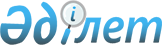 Об утверждении Правил обеспечения лиц с инвалидностью протезно-ортопедической помощью, техническими вспомогательными (компенсаторными) средствами, специальными средствами передвижения в соответствии с индивидуальной программой абилитации и реабилитации лица с инвалидностью, включая сроки их заменыПриказ Заместителя Премьер-Министра - Министра труда и социальной защиты населения Республики Казахстан от 30 июня 2023 года № 287. Зарегистрирован в Министерстве юстиции Республики Казахстан 30 июня 2023 года № 32993.
      Примечание ИЗПИ!Вводится в действие с 01.07.2023.
      В соответствии с абзацем двадцатым подпункта 5) статьи 12 Социального кодекса Республики Казахстан и статьей 10 Закона Республики Казахстан "О государственных услугах" ПРИКАЗЫВАЮ:
      1. Утвердить прилагаемые Правила обеспечения лиц с инвалидностью протезно-ортопедической помощью, техническими вспомогательными (компенсаторными) средствами, специальными средствами передвижения в соответствии с индивидуальной программой абилитации и реабилитации лица с инвалидностью, включая сроки их замены.
      2. Департаменту социальных услуг Министерства труда и социальной защиты населения Республики Казахстан в установленном законодательством порядке обеспечить:
      1) государственную регистрацию настоящего приказа в Министерстве юстиции Республики Казахстан;
      2) размещение настоящего приказа на интернет-ресурсе Министерства труда и социальной защиты населения Республики Казахстан после его официального опубликования;
      3) в течение десяти рабочих дней после государственной регистрации настоящего приказа в Министерстве юстиции Республики Казахстан представление в Департамент юридической службы Министерства труда и социальной защиты населения Республики Казахстан сведений об исполнении мероприятий, предусмотренных подпунктами 1) и 2) настоящего пункта.
      3. Контроль за исполнением настоящего приказа возложить на курирующего вице-министра труда и социальной защиты населения Республики Казахстан.
      4. Настоящий приказ вводится в действие с 1 июля 2023 года и подлежит официальному опубликованию. 
       "СОГЛАСОВАН"Министерство здравоохраненияРеспублики Казахстан
       "СОГЛАСОВАН"Министерство финансовРеспублики Казахстан
       "СОГЛАСОВАН"Министерство национальной экономикиРеспублики Казахстан
       "СОГЛАСОВАН"Министерство цифрового развития,инноваций и аэрокосмической промышленностиРеспублики Казахстан Правила обеспечения лиц с инвалидностью протезно-ортопедической помощью, техническими вспомогательными (компенсаторными) средствами, специальными средствами передвижения в соответствии с индивидуальной программой абилитации и реабилитации лица с инвалидностью, включая сроки их замены Глава 1. Общие положения
      1. Настоящие Правила обеспечения лиц с инвалидностью протезно-ортопедической помощью, техническими вспомогательными (компенсаторными) средствами, специальными средствами передвижения в соответствии с индивидуальной программой абилитации и реабилитации лица с инвалидностью, включая сроки их замены (далее – Правила) разработаны в соответствии с абзацем двадцатым подпункта 5) статьи 12 Социального кодекса Республики Казахстан (далее – Кодекс) и статьей 10 Законом Республики Казахстан "О государственных услугах" (далее – Закон) , определяют порядок обеспечения лиц с инвалидностью протезно-ортопедической помощью, техническими вспомогательными (компенсаторными) средствами и специальными средствами передвижения.
      2. В настоящих Правилах используются следующие основные понятия:
      1) портал социальных услуг (далее – портал) – объект информатизации, представляющий собой единую точку доступа к товарам и услугам, предоставляемых поставщиками для лиц с инвалидностью, на условиях возмещения местными исполнительными органами их стоимости в пределах гарантированной суммы в соответствии с Кодексом.
      2) слуховой аппарат – электроакустическое устройство, состоящее из микрофона, усилителя-преобразователя и телефона (динамика) и подразделяемое на внутриушной, внутриканальный, заушный, карманный, в очковой оправе, имплантируемый, воздушной и костной звукопроводимости;
      3) замена слухового аппарата, речевого процессора – обеспечение слуховым аппаратом, речевым процессором с учетом сроков замены;
      4) слухоречевая адаптация детей c инвалидностью с нарушением слуха после кохлеарной имплантации – система мероприятий с участием родителей (законных представителей), направленная на сурдологическое обследование, консультирование, настройку речевого процессора, обучение и тренировку в пользовании им, социально-психологическую работу, развитие слухового восприятия, устной речи и познавательной деятельности;
      5) кохлеарный имплант – медицинский прибор, выполняющий функцию отсутствующих или поврежденных слуховых рецепторов внутреннего уха и передающий звуковую информацию, преобразованную в электрические импульсы, слуховому центру головного мозга;
      6) кохлеарная имплантация – вид электродного слухопротезирования, включающий систему мероприятий, направленную на восстановление слуха и социальную адаптацию лиц с глубокой тугоухостью или глухотой;
      7) речевой процессор к кохлеарному импланту – сложное электронное медицинское устройство, преобразующее звуковые волны механической природы в электрические импульсы, передающиеся кохлеарному импланту (далее – речевой процессор);
      8) сложные протезно-ортопедические средства – корсеты, аппараты, туторы, протезы при вычленении бедра, коротких и длинных культях верхних и нижних конечностей, протезы с жесткой фиксацией, ортопедическая обувь;
      9) проактивная услуга – государственная услуга, оказываемая без заявления услугополучателя по инициативе услугодателя;
      10) протезно-ортопедическая помощь – специализированный вид медико-технической помощи по обеспечению лиц с инвалидностью протезно-ортопедическими средствами и обучение пользованию ими;
      11) технические вспомогательные (компенсаторные) средства (далее – ТСР) – протезно-ортопедические средства – средства, замещающие отсутствующие конечности или другие части тела, компенсирующие нарушенные или утраченные функции организма вследствие заболевания или повреждения здоровья;
      сурдотехнические средства – технические средства для коррекции и компенсации нарушений слуха, а также усиливающие звук средства связи и передачи информации; 
      тифлотехнические средства средства – технические средства, направленные на коррекцию и компенсацию утраченных возможностей лиц с инвалидностью в результате нарушения зрения;
      обязательные гигиенические средства – средства, предназначенные для отправления естественных физиологических нужд и потребностей.
      12) мелкие протезно-ортопедические средства – бандажи, супинаторы, пронаторы, детские профилактические штанишки;
      13) специальные средства передвижения (далее – кресла-коляски) – вид технической помощи, обеспечивающие передвижение лица с инвалидностью;
      14) уполномоченный государственный орган – центральный исполнительный орган, осуществляющий руководство и межотраслевую координацию в сфере социальной защиты населения в соответствии с законодательством Республики Казахстан, регулирование, контрольные функции за деятельностью Фонда.
      3. Обеспечение лиц с инвалидностью, участников Великой Отечественной войны 1941 – 1945 годов (далее – участники ВОВ) и лиц с инвалидностью вследствие ранения, контузии, увечья или заболевания, полученных в период Великой Отечественной войны 1941 – 1945 годов (далее – лица с инвалидностью ВОВ), а также лиц, приравненных к лицам с инвалидностью ВОВ протезно-ортопедической помощью, ТСР и креслами-колясками осуществляется за счет средств государственного бюджета на основании заявления на предоставление технических вспомогательных (компенсаторных) средств, специальных средств передвижения по форме согласно приложению 1 к настоящим Правилам (далее – заявление) и социальной части индивидуальной программы абилитации и реабилитации лица с инвалидностью (далее – ИПАР), разработанной территориальным подразделением уполномоченного органа в области социальной защиты населения, в соответствии с медико-социальными показаниями и противопоказаниями к предоставлению протезно-ортопедической помощи, технических вспомогательных (компенсаторных) средств и специальных средств передвижения согласно приложению 2 к настоящим Правилам.
      Участники ВОВ к заявлению прилагают заключение врачебно-консультативной комиссии медицинской организации в соответствии с приказом  Министра здравоохранения и социального развития Республики Казахстан от 7 апреля 2022 года № 34 "Об утверждении Положения о деятельности врачебно-консультативной комиссии" (зарегистрировано в Реестре государственной регистрации нормативных правовых актов под № 27505).
      4. Участники ВОВ и лица с инвалидностью ВОВ, а также лица, приравненные к лицам с инвалидностью ВОВ, лица с инвалидностью или их законные представители, либо лица, получившие от лица с инвалидностью доверенность на право оформления документов для предоставления протезно-ортопедической помощи, ТСР и кресла-коляски (далее – заявитель), предоставляют по месту жительства заявление с приложением документов, указанных в перечне основных требований к оказанию государственной услуги через:
      1) Некоммерческое акционерное общество "Государственная корпорация "Правительство для граждан" (далее – Госкорпорация);
      2) Местные исполнительные органы (далее – МИО) городов Астана, Алматы и Шымкент (далее – горуправления), районов и городов областного значения (далее – отделы занятости);
      3) веб-портал "электронного правительства" (далее – веб-портал);
      4) абонентское устройство сотовой связи (далее – абонентское устройство).
      Представление заявления не требуется при оформлении через проактивную услугу.
      Порядок оказания проактивной услуги "Оформление документов на обеспечение лиц с инвалидностью протезно-ортопедической помощью" предусмотрен параграфом 2 главы 2, "Оформление документов на обеспечение лиц с инвалидностью техническими-вспомогательными (компенсаторными) средствами" предусмотрен параграфом 2 главы 4, "Оформление документов на обеспечение лиц с инвалидностью специальными средствами передвижения" предусмотрен параграфом 2 главы 6 настоящих Правил.
      Порядок оказания через веб-портал "электронного правительства" государственной услуги "Оформление документов на обеспечение лиц с инвалидностью протезно-ортопедической помощью" предусмотрен параграфом 3 главы 2, "Оформление документов на обеспечение лиц с инвалидностью техническими-вспомогательными (компенсаторными) средствами" параграфом 3 главы 4, "Оформление документов на обеспечение лиц с инвалидностью специальными средствами передвижения" параграфа 3 главы 6 настоящих Правил.
      5. Специалист горуправления, отдела занятости регистрирует заявления в электронном журнале очереди автоматизированной информационной системы "Е-Собес" (далее – AИС "Е-Собес") в порядке их поступления.
      Предоставление протезно-ортопедической помощи, ТСР и кресел-колясок осуществляется через портал или государственные закупки.
      6. Обеспечение протезно-ортопедической помощью, ТСР и креслами-колясками осуществляется в течение срока реализации мероприятия ИПАР, согласно первоначально зарегистрированного заявления в AИС "Е-Собес", с учетом сроков замены протезно-ортопедических средств, технических вспомогательных (компенсаторных) средств, специальных средств передвижения с даты их получения согласно приложению 3 к настоящим Правилам.
      Лицу с инвалидностью, участнику ВОВ и лицу с инвалидностью ВОВ, а также лицу, приравненному к лицу с инвалидностью ВОВ (далее – получатель) с учетом сроков замены протезно-ортопедических средств, ТСР и кресел-колясок с АИС "Е-Собес" направляется смс-уведомление с запросом на согласие их замены для постановки в очередь.
      Получатель подтверждает согласие на замену или отказ от замены соответствующим кодом через смс-уведомление.
      При получении согласия от получателя или отсутствия ответа от получателя в течение трех рабочих дней со дня отправки запроса, получатель включается в очередь на замену протезно-ортопедических средств, ТСР и кресел-колясок.
      7. Лица с инвалидностью от трудового увечья или профессионального заболевания, полученного по вине работодателя, обеспечиваются протезно-ортопедической помощью, ТСР и креслами-колясками согласно ИПАР за счет средств работодателя в соответствии со статьей 937 Гражданского кодекса Республики Казахстан (Особенная часть).
      8. При прекращении деятельности работодателя-индивидуального предпринимателя или ликвидации юридического лица, а также вступления в законную силу решения суда о признании его банкротом, протезно-ортопедическая помощь, ТСР и кресла-коляски лицам с инвалидностью, получившим трудовое увечье или профессиональное заболевание по вине работодателя, предоставляются за счет средств государственного бюджета в соответствии с пунктом 5 статьи 162 Кодекса.
      9. ТСР и кресла-коляски, выданные лицам с инвалидностью, должны быть новыми, не бывшими в употреблении, не подлежат продаже и передаче другим лицам.
      10. Уполномоченный государственный орган в течение 3 (трех) рабочих дней с даты внесения изменения и (или) дополнения в Правила, актуализирует их и направляет горуправлению, отделу занятости, в Единый контакт-центр, в Государственную корпорацию, оператору информационно-коммуникационной инфраструктуры "электронного правительства". Глава 2. Порядок оказания государственной услуги "Оформление документов на обеспечение лиц с инвалидностью протезно-ортопедической помощью" Параграф 1. Порядок оказания государственной услуги "Оформление документов на обеспечение лиц с инвалидностью протезно-ортопедической помощью" на заявительной основе через Госкорпорацию, горуправления, отделы занятости
      11. Для получения государственной услуги "Оформление документов на обеспечение лиц с инвалидностью протезно-ортопедической помощью" в соответствии с приложением 4 к настоящим Правилам (далее – перечень основных требований к оказанию государственной услуги) заявитель обращается в Госкорпорацию, горуправление, отдел занятости по месту жительства лица с инвалидностью с заявлением и документом, удостоверяющим личность лица с инвалидностью, предоставляемым в соответствии с Законом Республики Казахстан "О документах, удостоверяющих личность", либо электронным документом из сервиса цифровых документов (для идентификации).
      12. Ответственные сотрудники Госкорпорации, горуправления, отдела занятости при приеме заявления формируют запросы по индивидуальному идентификационному номеру (далее – ИИН) лица с инвалидностью в информационные системы государственных органов и (или) организаций через шлюз "электронного правительства" (далее – информационные системы) для получения следующих сведений:
      1) о документе, удостоверяющим личность, либо об электронном документе из сервиса цифровых документов (для идентификации);
      2) об установлении инвалидности;
      3) о разработанных мероприятиях в ИПАР.
      При подаче заявления на получение лицами с инвалидностью от трудового увечья или профессионального заболевания протезно-ортопедической помощи, дополнительно запрашиваются сведения:
      1) о несчастном случае на производстве, приведшем к инвалидности;
      2) о прекращении деятельности работодателя – индивидуального предпринимателя или ликвидации юридического лица, по вине которого получено трудовое увечье или профессиональное заболевание.
      Участники ВОВ, лица с инвалидностью ВОВ, к заявлению прилагают удостоверение участника ВОВ, лица с инвалидностью ВОВ или лица, приравненного к лицу с инвалидностью ВОВ.
      При отсутствии сведений в информационных системах к заявлению прилагаются копии документов на бумажном носителе, содержащих вышеуказанные сведения.
      После идентификации с представленными подлинниками копии документов свидетельствуются ответственным сотрудником, принявшим заявление путем проставления отметки в расписке о приеме соответствующих документов или талоне, выдаваемом в соответствии с пунктом 13 настоящих Правил, после чего оригиналы документов возвращаются заявителю.
      13. При подаче документов, заявителю выдается:
      в Госкорпорации – расписка о приеме соответствующих документов;
      в горуправлении, отделе занятости – талон с указанием даты регистрации, фамилии и инициалов лица, принявшего документы.
      14. При представлении заявителем неполного пакета документов, указанных в пункте 8 Перечня основных требований к оказанию государственной услуги, согласно приложения 4 к настоящим Правилам, и (или) сведений (документов) с истекшим сроком действия, Госкорпорация, горуправления, отделы занятости отказывают в приеме заявления и выдают расписку об отказе в приеме документов по форме согласно приложению 5 к настоящим Правилам.
      15. При соответствии пакета документов, указанных в пункте 8 Перечня основных требований к оказанию государственной услуги, согласно приложения 4 к настоящим Правилам, горуправление, отдел занятости рассматривает документы в течение пяти рабочих дней.
      День приема документов Госкорпорацией не входит в срок оказания государственной услуги.
      При наличии оснований, предусмотренных в пункте 9 Перечня основных требований к оказанию государственной услуги, согласно приложения 4 к настоящим Правилам, горуправление, отдел занятости согласно статье 73 Административного процедурно-процессуального кодекса Республики Казахстан (далее – АППК) уведомляют заявителя о предварительном решении об отказе в оказании государственной услуги, а также времени и месте (способе) проведения заслушивания для возможности выразить заявителю позицию по предварительному решению.
      Уведомление о заслушивании направляется заранее, но не позднее чем за три рабочих дня до завершения срока оказания государственной услуги. Заслушивание проводится не позднее двух рабочих дней со дня уведомления.
      По результатам заслушивания заявителю в форме электронного документа, подписанного электронной цифровой подписью (далее – ЭЦП) уполномоченного лица горуправления, отдела занятости, направляется уведомление об оформлении документов либо мотивированный отказ в оказании государственной услуги.
      Госкорпорация информирует заявителя о результатах оказания государственной услуги посредством передачи смс-уведомления на абонентское устройство заявителя.
      После получения уведомления от горуправления, отдела занятости Госкорпорация обеспечивает хранение результата в течение одного месяца, после чего передают их горуправлениям, отделам занятости для дальнейшего хранения. При обращении заявителя по истечении одного месяца, по запросу Госкорпорации, горуправления, отделы занятости в течение одного рабочего дня направляют готовые документы в Госкорпорацию для выдачи заявителю.
      16. О результате оказания государственной услуги выдается уведомление по форме согласно приложению 6 к настоящим Правилам.
      17. Обжалование решений, действий (бездействий) горуправлений, отделов занятости и (или) их должностных лиц, работников Госкорпорации по вопросам оказания государственных услуг:
      1) жалоба на действия (бездействия) горуправлений, отделов занятости и (или) их должностных лиц подается на имя руководителей горуправлений, отделов занятости по адресам, указанным в Перечне основных требований к оказанию государственной услуги в соответствии с приложением 4 к настоящим Правилам.
      2) жалоба на действия (бездействия) работника Госкорпорации направляется руководителю Госкорпорации по адресам и телефонам, указанным в Перечне основных требований к оказанию государственной услуги в соответствии с приложением 4 к настоящим Правилам.
      Жалоба, поступившая горуправлению, отделу занятости и Госкорпорации подлежит регистрации в информационной аналитической системе "Электронные обращения" (далее - ИАС "Электронные обращения") в порядке, утвержденном приказом Генерального Прокурора Республики Казахстан от 4 января 2023 года № 4 "Об утверждении Правил регистрации, учета обращений, поступающих в государственные органы, органы местного самоуправления, юридические лица со стопроцентным участием государства, а также ведения информационной аналитической системы "Электронные обращения" (зарегистрировано в Реестре государственной регистрации нормативных правовых актов за № 31679) (далее – Приказ №4).
      Регистрация жалобы производится в сроки, предусмотренные частью 3 статьи 64 АППК.
      После регистрации в ИАС "Электронные обращения" по каждой жалобе заявителю выдается талон по форме, утвержденной Приказом № 4, с указанием даты и времени, фамилии и инициалов, должности лица, принявшего жалобу.
      Рассмотрение жалобы по вопросам оказания государственных услуг производится вышестоящим административным органом, должностным лицом, уполномоченным органом по оценке и контролю за качеством оказания государственных услуг (далее – орган, рассматривающий жалобу).
      Жалоба заявителя, поступившая в адрес Госкорпорации, горуправления и отдела занятости, не позднее трех рабочих дней со дня поступления и административное дело направляется в орган, рассматривающий жалобу.
      При этом Госкорпорация, горуправление и отдел занятости вправе не направлять жалобу в орган, рассматривающий жалобу, если он в течение трех рабочих дней примет решение либо иное административное действие, полностью удовлетворяющие требованиям, указанным в жалобе.
      Жалоба заявителя, поступившая в адрес горуправления, отдела занятости, подлежит рассмотрению в течение пяти рабочих дней со дня ее регистрации.
      При несогласии с результатами оказанной государственной услуги заявитель обращается с жалобой в уполномоченный орган по оценке и контролю за качеством оказания государственных услуг.
      Жалоба заявителя, поступившая в адрес уполномоченного органа по оценке и контролю за качеством оказания государственных услуг, подлежит рассмотрению в течение пятнадцати рабочих дней со дня ее регистрации.
      Если иное не предусмотрено законом, обращение в суд допускается после обжалования в досудебном порядке. Если законом предусмотрена возможность обращения в суд без необходимости обжалования в вышестоящем органе, административный орган, должностное лицо, административный акт, административное действие (бездействие) которых оспариваются, наряду с отзывом представляют в суд мотивированную позицию руководителя вышестоящего административного органа, должностного лица. Параграф 2. Порядок оказания проактивной государственной услуги "Оформление документов на обеспечение лиц с инвалидностью протезно-ортопедической помощью"
      18. После формирования в автоматизированной информационной системе "Централизованный банк данных лиц, имеющих инвалидность" (далее – АИС "ЦБДИ") ИПАР, содержащей мероприятия по предоставлению протезно-ортопедической помощи в соответствии с Правилами проведения медико-социальной экспертизы, утвержденными уполномоченным государственным органом в соответствии с абзацем двадцать вторым подпункта 5) статьи 12 Кодекса (далее – Правила МСЭ), данные ИПАР автоматически передаются в AИС "Е-Собес" и на абонентское устройство лица с инвалидностью или его законного представителя (далее – услугополучатель) инициируется отправка смс-уведомления с запросом на оказание государственной услуги.
      Услугополучатель подтверждает согласие или отказ на оказание проактивной услуги соответствующим кодом через смс-уведомление.
      19. При получении согласия от услугополучателя на оказание проактивной услуги ему направляется смс-уведомление о подтверждении оформления документов на предоставление данной услуги.
      Днем обращения за оформлением документов для предоставления протезно-ортопедической помощи через проактивную услугу считается день получения согласия на оформление документов на предоставление данной услуги.
      Срок оказания услуги с даты поступления согласия составляет пять рабочих дней.
      20. При отсутствии ответа от услугополучателя в течение трех рабочих дней со дня отправки запроса, запрос аннулируется и на абонентское устройство услугополучателя направляется смс-уведомление о невозможности оформления документов для предоставления протезно-ортопедической помощи с указанием причины и необходимости обращения в Госкорпорацию, горуправление, отдел занятости.
      21. При отказе услугополучателя от оказания проактивной услуги на абонентское устройство услугополучателя из AИС "Е-Собес" направляется смс-оповещение о невозможности оформления документов для предоставления протезно-ортопедической помощи с указанием причины и необходимости обращения в Госкорпорацию, горуправление, отдел занятости.
      22. При получении согласия услугополучателя на оказание проактивной услуги специалист горуправления, отдела занятости через AИС "Е-Собес" информирует услугополучателя о принятом решении по оформлению документов для предоставления протезно-ортопедической помощи посредством смс-уведомления на его абонентское устройство.
      23. В электронном журнале смс-уведомлений по форме согласно приложению 7 к настоящим Правилам регистрируются отправленные услугополучателю смс-уведомления.
      24. При оформлении документов для предоставления протезно-ортопедической помощи через проактивную услугу запросы в информационные системы для получения необходимых сведений, предусмотренных пунктом 8 Перечня основных требований к оказанию государственной услуги, согласно приложения 4 к настоящим Правилам, осуществляются автоматически из AИС "Е-Собес". Параграф 3. Порядок оказания государственной услуги "Оформление документов на обеспечение лиц с инвалидностью протезно-ортопедической помощью" через веб-портал
      25. Для получения государственной услуги заявитель направляет в горуправление, отдел занятости через веб-портал заявление по форме согласно приложению 1 к настоящим Правилам.
      При подаче заявления через шлюз "электронного правительства" запрашивается ИИН получателя для автоматического формирования следующих сведений:
      1) о документе, удостоверяющим личность, либо об электронном документе из сервиса цифровых документов (для идентификации);
      2) об установлении инвалидности;
      3) о разработанных мероприятиях в ИПАР.
      Горуправление, отдел занятости получает цифровые документы из сервиса цифровых документов через реализованную интеграцию, предоставленного посредством зарегистрированного на портале абонентского номера сотовой связи пользователя путем передачи одноразового пароля или путем отправления короткого текстового сообщения в качестве ответа на уведомление портала.
      26. В "личный кабинет" заявителя горуправлением, отделом занятости направляется статус о принятии запроса на оказание государственной услуги.
      27. При соответствии сведений, указанных в пункте 8 Перечня основных требований к оказанию государственной услуги, согласно приложения 4 к настоящим Правилам, горуправление, отдел занятости в течение пяти рабочих дней рассматривает документы, по итогам выдает заявителю уведомление о результате оказания государственной услуги по форме согласно приложению 6 к настоящим Правилам.
      При наличии оснований, предусмотренных в пункте 9 перечня основных требований к оказанию государственной услуги, согласно приложения 4 к настоящим Правилам, горуправление, отдел занятости согласно статье 73 АППК уведомляет заявителя о предварительном решении об отказе в оказании государственной услуги, а также времени и месте (способе) проведения заслушивания для возможности выразить заявителю позицию по предварительному решению.
      Уведомление о заслушивании направляется заранее, но не позднее чем за три рабочих дня до завершения срока оказания государственной услуги. Заслушивание проводится не позднее двух рабочих дней со дня уведомления.
      По результатам заслушивания заявителю в форме электронного документа, подписанного ЭЦП уполномоченного лица горуправления, отдела занятости направляется положительный результат либо мотивированный отказ в оказании государственной услуги.
      28. При обращении через веб-портал результат оказания государственной услуги направляется в "личный кабинет" заявителя в форме электронного документа, подписанного ЭЦП уполномоченного лица.
      29. Отказ в оказании государственной услуги осуществляется в соответствии с пунктом 9 Перечня основных требований к оказанию государственной услуги, согласно приложения 4 к настоящим Правилам.
      30. В соответствии с подпунктом 11) пункта 2 статьи 5 Закона горуправление, отдел занятости обеспечивает внесение данных в информационную систему мониторинга оказания государственных услуг о стадии оказания государственной услуги в порядке, установленном уполномоченным органом в сфере информатизации. Глава 3. Порядок обеспечения лиц с инвалидностью протезно-ортопедической помощью
      31. Поставщик услуг протезно-ортопедической помощи (далее – поставщик ПП) в регионах оказания протезно-ортопедической помощи, в том числе указанных им на портале, обеспечивает прием заказов, с проведением замеров, для изготовления протезно-ортопедических средств.
      Поставщик ПП в зависимости от характеристик изготавливаемого протезно-ортопедического средства принимает решение о необходимости стационарного протезирования.
      32. Вызов на стационарное протезирование высылается заблаговременно. Первичное стационарное протезирование осуществляется в срок не более 20 рабочих дней. Вторичное стационарное протезирование осуществляется в срок не более 7 рабочих дней.
      При стационарном протезировании поставщик ПП заполняет выписку из истории протезирования по форме согласно приложению 8 к настоящим Правилам.
      33. По желанию заявителя заказы принимаются на дому. Оплата расходов за выезд поставщика ПП осуществляется за счет средств заявителя.
      34. Прибывшие на протезирование получатели представляют поставщику ПП:
      1) направление-рекомендацию лечащего врача, выписку из истории болезни при первичном протезировании;
      2) рентгеновские снимки при первичном протезировании;
      3) копию документа, удостоверяющего личность получателя и подлинник для сверки;
      4) заключение врача о результатах флюорографического обследования грудной клетки;
      35. Поставщик ПП при оказании протезно-ортопедической помощи открывает карту протезирования на протезно-ортопедические изделия по форме согласно приложению 9 к настоящим Правилам (далее – карта протезирования).
      Учетными документами, регламентирующими порядок изготовления протезно-ортопедических средств по индивидуальным заказам и их выдачи, являются заполненная карта протезирования и бланк заказа на протезно-ортопедические изделия по форме согласно приложению 10 к настоящим Правилам (далее – бланк заказа).
      Карта протезирования хранится постоянно, бланк заказа – пять лет.
      36. Готовое протезно-ортопедическое средство, требующее обязательной примерки, выдается лично получателю. В случаях, когда примерка не требуется, допускается выдача средства другому лицу при наличии доверенности на получение либо оно высылается по месту жительства получателя за счет средств местного бюджета.
      37. Сложные протезно-ортопедические средства изготавливаются в порядке очередности в течение не более сорока пяти рабочих дней со дня сдачи заказов в производство.
      38. Мелкие протезно-ортопедические средства изготавливаются в порядке очередности в течение не более семи рабочих дней со дня сдачи заказов в производство.
      39. В срок изготовления протезно-ортопедического средства не включается время, в течение которого средство находилось в ожидании явки получателя на примерку.
      40. Расходы, связанные с проездом на оказание протезно-ортопедической помощи, госпитализацией в медицинский стационар поставщика ПП, содержанием на время протезирования оплачиваются поставщиком ПП за счет средств государственного бюджета.
      41. Проезд (до поставщика ПП и обратно) возмещается по железной дороге по тарифу жесткого плацкартного вагона, купейного вагона (за исключением вагонов с двухместными купе с нижним расположением мягких диванов, мягкими креслами для сидения с устройством по регулированию его положения спального вагона), специализированного вагона для лиц с инвалидностью и по социально значимым сообщениям с льготой на проезд, по водным путям – по тарифу второго класса, по шоссейным или грунтовым дорогам – по установленным тарифам, на основании предъявленного билета или справки, выданной кассой железнодорожного вокзала, автовокзала, пристани о стоимости проезда.
      42. Оплата проезда получателей на оказание протезно-ортопедической помощи производится не более чем за две поездки в год, за исключением получателей мелких протезно-ортопедических средств, расходы которым возмещаются только за одну поездку. Сопровождающим лиц с инвалидностью первой группы или детей с инвалидностью на оказание протезно-ортопедической помощи, возмещаются расходы только за одну поездку. Параграф 1. Порядок обеспечения протезами
      43. При первичном протезировании протезы по современной технологии, используемые по медицинским показаниям как учебно-тренировочные, подлежат ремонту по истечении шести месяцев.
      44. При выдаче протезов нижних конечностей к каждому протезу выдается по три чехла на культю ежегодно.
      45. Протез грудной железы выдается с двумя комплектами белья (бюстгальтер).
      46. Шинно-кожаные, комбинированные протезы, ортопедические аппараты, туторы заменяются после того, как они пришли в негодность, но не ранее, сроков замены протезно-ортопедических средств, технических вспомогательных (компенсаторных) средств, специальных средств передвижения с даты их получения согласно приложению 3 к настоящим Правилам.
      Получателю с учетом сроков замены протезно-ортопедических средств, технических вспомогательных (компенсаторных) средств, специальных средств передвижения направляется смс-уведомление о постановке в очередь и при направлении на портал о необходимости выбора поставщика ПП на портале.
      47. Если по истечении срока ношения протез находится в пригодном состоянии, и получатель не желает заказывать новый протез ему выдаются чехлы в соответствии с пунктом 44 настоящих Правил.
      48. Решение о досрочной замене, а также продлении срока ношения, ремонте протезов, в том числе новых моделей, о переходе на комбинированные протезы, протезы, изготовленные по новым (современным) технологиям, с электронными модулями принимается поставщиком ПП и производится на основании соответствующего акта, составляемого поставщиком ПП, с предварительным согласованием с управлением координации занятости и социальных программ областей (далее – облуправление).
      При установлении поставщиком ПП факта некачественного изготовления средства по его вине, устранение брака осуществляется за счет средств поставщика ПП. Параграф 2. Порядок обеспечения ортопедической обувью
      49. Получатели обеспечиваются сложной и малосложной ортопедической обувью.
      Сложная ортопедическая обувь, в том числе вкладной башмачок (сапожок). изготавливается при укорочении нижней конечности на 3 сантиметра (см) и выше, при паралитических, варусных, эквиноварусных, вальгусных, плосковальгусных и полых стопах, косолапости, слоновости, ампутационных культях стоп по Шопару, Лисфранку и Пирогову.
      Малосложная ортопедическая обувь изготавливается при укорочении нижней конечности до 3 см, увеличении головок плюсневых костей, при продольном и поперечном плоскостопии, молоткообразных пальцах, шпорах пяточной кости и иной патологии стоп.
      50. Сложная ортопедическая обувь (кроме сапог) выдается:
      1) участникам ВОВ, лицам с инвалидностью ВОВ, а также лицам, приравненным к лицам с инвалидностью ВОВ, в количестве двух пар (летняя и зимняя);
      2) лицам с инвалидностью первой и второй групп в количестве одной пары (летняя или зимняя);
      3) детям с инвалидностью – две пары (летняя и зимняя).
      51. Лицам с инвалидностью ВОВ, а также лицам, приравненным к ним, с ампутационными культями обеих рук либо при резком понижении функций обеих кистей, либо с поражением позвоночника, а также при анкилозах в тазобедренных суставах выдается обувь с боковыми резинками.
      52. Лица с инвалидностью третьей группы обеспечиваются сложной ортопедической обувью (летняя или зимняя) с оплатой 50 процентов от стоимости, предусмотренной в договоре о государственных закупках, или гарантированной суммы самостоятельно за счет собственных средств.
      53. Услуги и работы сверх предусмотренных технологией на изготовление ортопедической обуви (ажурная строчка, микропористая подошва, рантовая отделка, меховой утеплитель либо другая улучшенная отделка), срочность изготовления оплачиваются получателем, за исключением участников ВОВ, лиц с инвалидностью ВОВ, а также лиц, приравненных к лицу с инвалидностью ВОВ, и детей с инвалидностью.
      54. Лицам с инвалидностью, вместо ортопедической обуви по их желанию за счет собственных средств, изготавливаются сапоги. В этом случае получателю предоставляется скидка к стоимости сапог в сумме, предусмотренной на обеспечение ортопедической обуви.
      55. Ремонт протезно-ортопедической обуви получателя производится за счет его собственных средств. Параграф 3. Порядок обеспечения обувью на аппараты (протезы)
      56. Участники ВОВ, лица с инвалидностью ВОВ, а также лица, приравненные к лицам с инвалидностью ВОВ, обеспечиваются одной парой обуви на аппараты (протезы).
      Дети с инвалидностью обеспечиваются двумя парами обуви (летняя и зимняя).
      57. Лица с инвалидностью первой и второй групп обеспечиваются одной парой обуви на аппараты (протезы) с оплатой 50 процентов от стоимости, предусмотренной в договоре о государственных закупках, или гарантированной суммы самостоятельно за счет собственных средств.
      Лица с инвалидностью третьей группы обувь на аппараты (протезы) изготавливается за счет их собственных средств.
      58. Лица с инвалидностью, вместо обуви на аппараты (протезы) по желанию за счет их собственных средств, изготавливаются сапоги. В этом случае получателю предоставляется скидка к стоимости сапог в сумме, предусмотренной на обеспечение обувью на аппараты (протезы). Параграф 4. Порядок обеспечения лечебно-профилактическими протезно-ортопедическими средствами
      59. Лечебно-профилактическими протезно-ортопедическими средствами обеспечиваются:
      1) участники ВОВ, лица с инвалидностью ВОВ, а также лица, приравненные к лицам с инвалидностью ВОВ;
      2) дети с инвалидностью.
      60. Лица с инвалидностью первой и второй групп от общего заболевания и с детства, обеспечиваются лечебно-профилактическими протезно-ортопедическими средствами, предназначенными для лечения заболеваний, либо травм, приведших к инвалидности, с оплатой 50 процентов от стоимости, предусмотренной в договоре о государственных закупках, или гарантированной суммы самостоятельно за счет собственных средств.
      Лицам с инвалидностью третьей группы лечебно-профилактические средства изготавливаются за счет их собственных средств. Глава 4. Порядок оказания государственной услуги "Оформление документов на обеспечение лиц с инвалидностью техническими-вспомогательными (компенсаторными) средствами" Параграф 1. Порядок оказания государственной услуги "Оформление документов на обеспечение лиц с инвалидностью техническими-вспомогательными (компенсаторными) средствами" на заявительной основе через Госкорпорацию, горуправления, отделы занятости
      61. Для получения государственной услуги "Оформление документов на обеспечение лиц с инвалидностью техническими-вспомогательными (компенсаторными) средствами" в соответствии с приложением 11 к настоящим Правилам (далее – Перечень основных требований к оказанию государственной услуги ТСР) заявитель обращается в Госкорпорацию, горуправление, отдел занятости по месту жительства с заявлением и документом, удостоверяющим личность лиц с инвалидностью, предоставляемым в соответствии с Законом Республики Казахстан "О документах, удостоверяющих личность", либо электронным документом из сервиса цифровых документов (для идентификации).
      62. Ответственные сотрудники Госкорпорации, горуправления, отделов занятости при приеме заявления формируют запросы по ИИН получателя в информационные системы для получения следующих сведений:
      1) о документе, удостоверяющим личность, либо об электронном документе из сервиса цифровых документов (для идентификации);
      2) об установлении инвалидности;
      3) о разработанных мероприятиях в ИПАР.
      При подаче заявления на получение лицами с инвалидностью, от трудового увечья или профессионального заболевания технических вспомогательных (компенсаторных) средств дополнительно запрашиваются сведения:
      1) о несчастном случае на производстве, приведшем к инвалидности;
      2) о прекращении деятельности работодателя-индивидуального предпринимателя или ликвидации юридического лица, по вине которого получено трудовое увечье или профессиональное заболевание.
      Участники ВОВ, лица с инвалидностью ВОВ и лица, приравненные к лицам с инвалидностью ВОВ, к заявлению прилагают удостоверение участника ВОВ, лица с инвалидностью ВОВ или лица, приравненного к лицу с инвалидностью ВОВ.
      При отсутствии сведений в информационных системах к заявлению прилагаются копии документов на бумажном носителе, содержащих вышеуказанные сведения.
      После идентификации с представленными подлинниками копии документов свидетельствуются ответственным сотрудником, принявшим заявление путем проставления отметки в расписке о приеме соответствующих документов или талоне, выдаваемом в соответствии с пунктом 63 настоящих Правил, после чего оригиналы документов возвращаются заявителю.
      63. При подаче документов, заявителю выдается:
      в Госкорпорации – расписка о приеме соответствующих документов;
      в горуправлении, отделе занятости – талон с указанием даты регистрации, фамилии и инициалов лица, принявшего документы.
      64. При представлении заявителем неполного пакета документов, указанных в пункте 8 Перечня основных требований к оказанию государственной услуги ТСР, согласно приложения 4 к настоящим Правилам, и (или) сведений (документов) с истекшим сроком действия, Госкорпорация, горуправления, отделы занятости отказывают в приеме заявления и выдают расписку об отказе в приеме документов по форме согласно приложению 5 к настоящим Правилам.
      65. При соответствии пакета документов, указанных в пункте 8 Перечня основных требований к оказанию государственной услуги ТСР, согласно приложения 4 к настоящим Правилам, горуправление, отдел занятости рассматривает документы в течение пяти рабочих дней.
      День приема документов Госкорпорацией не входит в срок оказания государственной услуги.
      При наличии оснований, предусмотренных в пункте 9 Перечня основных требований к оказанию государственной услуги ТСР, согласно приложения 4 к настоящим Правилам, горуправление, отдел занятости согласно статье 73 АППК уведомляют заявителя о предварительном решении об отказе в оказании государственной услуги, а также времени и месте (способе) проведения заслушивания для возможности выразить заявителю позицию по предварительному решению.
      Уведомление о заслушивании направляется заранее, но не позднее чем за три рабочих дня до завершения срока оказания государственной услуги. Заслушивание проводится не позднее двух рабочих дней со дня уведомления.
      По результатам заслушивания заявителю в форме электронного документа, подписанного ЭЦП уполномоченного лица горуправления, отдела занятости, направляется уведомление об оформлении документов либо мотивированный отказ в оказании государственной услуги.
      После получения уведомления от горуправления, отдела занятости Госкорпорация информирует заявителя о результатах оказания государственной услуги посредством передачи смс-уведомления на абонентское устройство заявителя.
      Госкорпорация обеспечивает хранение результата в течение одного месяца, после чего передают их горуправлениям, отделам занятости для дальнейшего хранения. При обращении заявителя по истечении одного месяца, по запросу Госкорпорации, горуправления, отделы занятости в течение одного рабочего дня направляют готовые документы в Госкорпорацию для выдачи заявителю.
      66. О результате оказания государственной услуги выдается уведомление по форме согласно приложению 6 к настоящим Правилам.
      67. Обжалование решений, действий (бездействий) горуправлений, отделов занятости и (или) их должностных лиц, работников Госкорпорации по вопросам оказания государственных услуг:
      1) жалоба на действия (бездействия) горуправлений, отделов занятости и (или) их должностных лиц подается на имя руководителей горуправлений, отделов занятости по адресам, указанным в перечне основных требований к оказанию государственной услуги ТСР в соответствии с приложением 11 к настоящим Правилам.
      Жалоба подается в письменной форме по почте или нарочно через канцелярию горуправлений, отделов занятости.
      Подтверждением принятия жалобы является ее регистрация (штамп, входящий номер и дата) в канцелярии горуправлений, отделов занятости с указанием фамилии и инициалов лица, принявшего жалобу, срока и места получения ответа на поданную жалобу;
      2) жалоба на действия (бездействия) работника Госкорпорации направляется руководителю Госкорпорации по адресам и телефонам, указанным в перечень основных требований к оказанию государственной услуги ТСР в соответствии с приложением 11 к настоящим Правилам.
      Подтверждением принятия жалобы в канцелярии Госкорпорации, поступившей как нарочно, так и почтой, является ее регистрация (штамп, входящий номер и дата регистрации проставляются на втором экземпляре жалобы или сопроводительном письме к жалобе).
      Рассмотрение жалобы по вопросам оказания государственных услуг производится вышестоящим административным органом, должностным лицом, уполномоченным органом по оценке и контролю за качеством оказания государственных услуг (далее – орган, рассматривающий жалобу).
      Жалоба заявителя, поступившая в адрес Госкорпорации, горуправления и отдела занятости, не позднее трех рабочих дней со дня поступления и административное дело направляется в орган, рассматривающий жалобу.
      При этом Госкорпорация, горуправление, отдел занятости не направляют жалобу в орган, рассматривающий жалобу, если он в течение трех рабочих дней примет решение либо иное административное действие, полностью удовлетворяющие требованиям, указанным в жалобе.
      Жалоба заявителя, поступившая в адрес горуправления, отдела занятости, подлежит рассмотрению в течение пяти рабочих дней со дня ее регистрации.
      При несогласии с результатами оказанной государственной услуги заявитель обращается с жалобой в уполномоченный орган по оценке и контролю за качеством оказания государственных услуг.
      Жалоба заявителя, поступившая в адрес уполномоченного органа по оценке и контролю за качеством оказания государственных услуг, подлежит рассмотрению в течение пятнадцати рабочих дней со дня ее регистрации.
      Если иное не предусмотрено законом, обращение в суд допускается после обжалования в досудебном порядке. Параграф 2. Порядок оказания проактивной государственной услуги "Оформление документов на обеспечение лиц с инвалидностью техническими-вспомогательными (компенсаторными) средствами"
      68. После формирования в АИС "ЦБДИ" ИПАР, содержащей мероприятия по предоставлению сурдотехнических, тифлотехнических и обязательных гигиенических средств в соответствии с Правилами МСЭ, данные ИПАР автоматически передаются в AИС "Е-Собес" и на абонентское устройство услугополучателя инициируется отправка смс-уведомления с запросом на оказание государственной услуги.
      Услугополучатель подтверждает согласие или отказ на оказание проактивной услуги соответствующим кодом через смс-уведомление.
      69. При получении согласия от услугополучателя на оказание проактивной услуги ему направляется смс-уведомление о подтверждении оформления документов на предоставление данных услуг.
      Днем обращения за оформлением документов для предоставления сурдотехнических, тифлотехнических и обязательных гигиенических средств через проактивную услугу считается день получения согласия на оформление документов на предоставление данных услуг.
      Срок оказания услуги с даты поступления согласия составляет пять рабочих дней.
      70. При отсутствии ответа от услугополучателя в течение трех рабочих дней со дня отправки запроса, запрос аннулируется и на абонентское устройство услугополучателя направляется смс-уведомление о невозможности оформления документов на обеспечение ТСР с указанием причины и необходимости обращения в Госкорпорацию, горуправление, отдел занятости.
      71. При отказе услугополучателя от оказания проактивной услуги на абонентское устройство услугополучателя направляется смс-уведомление о невозможности оформления документов на обеспечение ТСР с указанием причины и необходимости обращения в Госкорпорацию, горуправление, отдел занятости.
      72. При получении согласия на оказание проактивной услуги специалист горуправления, отдела занятости через AИС "Е-Собес" информирует услугополучателя о принятом решении по оформлению документов для обеспечения лиц с инвалидностью ТСР посредством смс-уведомления на абонентское устройство услугополучателя. При обеспечении подгузниками услугополучателю направляется смс-уведомление с запросом на указание необходимых размеров.
      73. В электронном журнале смс-уведомлений по форме согласно приложению 7 к настоящим Правилам регистрируются отправленные услугополучателю смс-уведомления.
      74. При оформлении документов для обеспечения лиц с инвалидностью ТСР через проактивную услугу запросы в информационные системы для получения необходимых сведений, предусмотренных пунктом 8 Перечня основных требований к оказанию государственной услуги ТСР, осуществляются автоматически из AИС "Е-Собес". Параграф 3. Порядок оказания государственной услуги "Оформление документов на обеспечение лиц с инвалидностью техническими-вспомогательными (компенсаторными) средствами" через веб-портал
      75. Для получения государственной услуги заявитель направляет в горуправление, отдел занятости через веб-портал заявление по форме согласно приложению 1 к настоящим Правилам.
      При подаче заявления через шлюз "электронного правительства" запрашивается ИИН получателя для автоматического формирования следующих сведений:
      1) о документе, удостоверяющим личность, либо об электронном документе из сервиса цифровых документов (для идентификации);
      2) об установлении инвалидности;
      3) о разработанных мероприятиях в ИПАР.
      Горуправление, отдел занятости получает цифровые документы из сервиса цифровых документов через реализованную интеграцию, предоставленного посредством зарегистрированного на портале абонентского номера сотовой связи пользователя путем передачи одноразового пароля или путем отправления короткого текстового сообщения в качестве ответа на уведомление портала.
      76. В "личный кабинет" заявителя горуправлением, отделом занятости направляется статус о принятии запроса на оказание государственной услуги.
      77. При соответствии сведений, указанных в пункте 8 Перечня основных требований к оказанию государственной услуги ТСР, согласно приложения 4 к настоящим Правилам, горуправление, отдел занятости в течение пяти рабочих дней рассматривает документы, по итогам выдает заявителю уведомление о результате оказания государственной услуги по форме согласно приложению 6 к настоящим Правилам.
      При наличии оснований, предусмотренных в пункте 9 Перечня основных требований к оказанию государственной услуги, согласно приложения 4 к настоящим Правилам, горуправление, отдел занятости согласно статье 73 АППК уведомляет заявителя о предварительном решении об отказе в оказании государственной услуги, а также времени и месте (способе) проведения заслушивания для возможности выразить заявителю позицию по предварительному решению.
      Уведомление о заслушивании направляется заранее, но не позднее чем за три рабочих дня до завершения срока оказания государственной услуги. Заслушивание проводится не позднее двух рабочих дней со дня уведомления.
      По результатам заслушивания заявителю в форме электронного документа, подписанного ЭЦП уполномоченного лица горуправления, отдела занятости направляется положительный результат либо мотивированный отказ в оказании государственной услуги.
      78. При обращении через веб-портал результат оказания государственной услуги направляется в "личный кабинет" заявителя в форме электронного документа, подписанного ЭЦП уполномоченного лица.
      79. В соответствии с подпунктом 11) пункта 2 статьи 5 Закона горуправление, отдел занятости обеспечивает внесение данных в информационную систему мониторинга оказания государственных услуг о стадии оказания государственной услуги в порядке, установленном уполномоченным органом в сфере информатизации. Глава 5. Порядок обеспечения лиц с инвалидностью техническими вспомогательными (компенсаторными) средствами Параграф 1. Порядок обеспечения сурдотехническими средствами
      80. Слухопротезирование, электроакустическая коррекция остаточного слуха проводится с учетом особенностей детского и взрослого населения, с обязательным обучением их адаптации к слуховому аппарату, а также с приобретением навыков по его использованию и длительной эксплуатации.
      При двусторонней потере слуха проводится бинауральное слухопротезирование двумя слуховыми аппаратами или бимодальное слухопротезирование – слуховым аппаратом на одно ухо и речевым процессором на другое.
      81. Обеспечение слуховыми аппаратами, источниками питания к ним (по техническим показаниям не менее 36 батареек), комплектующими изделиями, индивидуальными ушными вкладышами, запасными частями, сурдологическое обследование, слухопротезная помощь, подбор, сервисное обслуживание, а также ремонт в рамках гарантированного срока или один раз в период эксплуатации по окончании гарантированного срока, проводит поставщик сурдотехнических средств (далее – поставщик СС), специализирующийся на оказании слухопротезной помощи и медицинской реабилитации, имеющий соответствующую материально-техническую базу и специалистов.
      82. Поставщик СС при слухопротезировании, ремонте заполняет медико-социальную карту по форме согласно приложению 12 к настоящим Правилам.
      Медико-социальная карта протезирования хранится постоянно.
      83. Решение о досрочном обеспечении слуховым аппаратом принимается горуправлением, отделами занятости на основании соответствующих документов:
      1) при ухудшении слуха и необходимости коррекции слуха другим типом слухового аппарата;
      2) при хищении или утере слухового аппарата. При хищении слухового аппарата предоставляется справка из органов внутренних дел по месту жительства заявителя.
      84. Горуправление, отдел занятости:
      1) определяет потребность в услуге по замене речевого процессора с указанием количества и вида (модели) речевых процессоров;
      2) определяют потребность в слухопротезировании слуховыми аппаратами, в том числе костной звукопроводимости;
      3) организует работу по направлению лиц с инвалидностью с кохлеарными имплантами для получения услуги по замене речевого процессора, на слухопротезирование слуховыми аппаратами, в том числе костной звукопроводимости.
      85. Поставщик СС обеспечивает лицо с инвалидностью:
      1) речевым процессором, марка и модель которого совместимы с установленным ему кохлеарным имплантом;
      2) слуховым аппаратом, в том числе костной звукопроводимости, с учетом степени слуха.
      86. Лица с инвалидностью с кохлеарными имплантами, направленные для замены речевого процессора (их законные представители), представляют поставщику СС:
      1) копию документа, удостоверяющего личность лица с инвалидностью;
      2) копию документа, удостоверяющего личность одного из родителей (опекунов, попечителей) – при подаче заявления на оказание услуги по замене речевого процессора ребенку с инвалидностью.
      87. Слухоречевая адаптация проводится республиканским государственным предприятием на праве хозяйственного ведения "Научно-практический центр развития социальной реабилитации" Министерства труда и социальной защиты населения Республики Казахстан (далее – организация) в течение первых пяти лет после операции по кохлеарной имплантации.
      Слухоречевая адаптация детей с инвалидностью с нарушением слуха после кохлеарной имплантации в рамках социальной реабилитации проводится в условиях дневного и (или) круглосуточного наблюдений за счет средств государственного бюджета.
      Один курс слухоречевой адаптации в условиях:
      1) дневного наблюдения проводится в течение не более пятнадцати рабочих дней;
      2) круглосуточного наблюдения в течение не менее пятнадцати календарных дней.
      88. Aренда помещения для проживания и расходы на питание ребенка с инвалидностью с кохлеарным имплантом, проходящего слухоречевую адаптацию в условиях круглосуточного наблюдения, и сопровождающего его родителя (законного представителя), а также расходы им на проезд один раз в год до места назначения и обратно обеспечиваются организацией в рамках запланированных средств государственного бюджета.
      Проезд (до организации и обратно) возмещается по железной дороге по тарифу жесткого плацкартного вагона, купейного вагона (за исключением вагонов с двухместными купе с нижним расположением мягких диванов, мягкими креслами для сидения с устройством по регулированию его положения спального вагона), специализированного вагона для лиц с инвалидностью, по водным путям – по тарифу второго класса, по шоссейным или грунтовым дорогам – по установленным тарифам, на основании предъявленного билета или справки, выданной кассой железнодорожного вокзала, автовокзала, пристани о стоимости проезда. Параграф 2. Порядок обеспечения тифлотехническими средствами
      89. Лица с инвалидностью обеспечиваются тест-полосками для определения уровня сахара в крови, входящими в комплект глюкометра с речевым выходом, в количестве 300 штук.
      После использования тест-полосок, входящих в комплект глюкометра, тест-полоски для определения уровня сахара в крови приобретаются лицом с инвалидностью за счет собственных средств.
      90. Лица с инвалидностью с нарушением зрения обеспечиваются:
      нитковдевателями в количестве 3 штук;
      иглами швейными в количестве 25 штук;
      бумагой для письма рельефно-точечным шрифтом в количестве 1500 листов на срок не менее одного года.
      Говорящий самоучитель брайлевского шрифта, азбука разборная по Брайлю выдается лицу с инвалидностью один раз, пожизненно.
      91. Ли ца с инвалидностью обеспечиваются ноутбуком с программным обеспечением экранного доступа с синтезом речи либо портативным тифлокомпьютером с синтезом речи, с встроенным вводом/выводом информации шрифтом Брайля.
      Замена ноутбука с программным обеспечением экранного доступа с синтезом речи на портативный тифлокомпьютер с синтезом речи, с встроенным вводом/выводом информации шрифтом Брайля, либо портативного тифлокомпьютера с синтезом речи, с встроенным вводом/выводом информации шрифтом Брайля на ноутбук с программным обеспечением экранного доступа с синтезом речи, проводится по истечении срока замены ранее выданного средства. Параграф 3. Порядок обеспечения обязательными гигиеническими средствами
      92. Лица с инвалидностью обеспечиваются обязательными гигиеническими средствами с даты обращения.
      93. Обязательные гигиенические средства выдаются лицам с инвалидностью на год из расчета:
      1) подгузники для лиц с инвалидностью с нарушением функции тазовых органов по типу недержания мочи и (или) кала – 1460 штук (4 штуки в день), по желанию получателя ежеквартальное обеспечение - не менее 360 штук в квартал;
      2) мочеприемники (уроприемники) для лиц с инвалидностью со стомами мочеполовой системы – 365 штук (1 штука в день), по желанию получателя ежеквартальное обеспечение – не менее 90 штук в квартал;
      3) калоприемники для лиц с инвалидностью со стомами кишечника – 365 штук (1 штука в день), по желанию получателя ежеквартальное обеспечение - не менее 90 штук в квартал;
      4) впитывающие простыни (пеленки) – 365 штук (1 штука в день), по желанию получателя ежеквартальное обеспечение - не менее 90 штук в квартал;
      5) катетер – 12 штук (1 штука в месяц);
      6) катетеры одноразового использования для лиц с инвалидностью с диагнозом Спина бифида (Spina bifida) – 2190 штук (6 штук в день), по желанию получателя ежеквартальное обеспечение - не менее 540 штук в квартал;
      7) паста-герметик для защиты и выравнивания кожи вокруг стомы – 12 штук (1 штука в месяц);
      8) крем для защиты и ухода за кожей вокруг стомы – 12 штук (1 штука в месяц);
      9) порошок (пудра) абсорбирующий для защиты и ухода за кожей вокруг стомы – 12 штук (1 штука в месяц);
      10) нейтрализатор запаха – 12 штук (1 штука в месяц);
      11) очиститель для ухода и обработки кожи вокруг стомы или в области промежности – 12 штук (1 штука в месяц).
      При заказе гигиенических средств через Портал получатель указывает количество приобретаемого товара у данного поставщика обязательных гигиенических средств (далее – поставщик ОГС), но не более количества, указанного в настоящем пункте и не менее квартальной нормы (оставшегося количества).
      94. При подаче заявления на предоставление подгузников, заявитель указывает вес, объем бедер и объем талии.
      В зависимости от индивидуальных параметров и степени нарушений мочеиспускания лица с инвалидностью обеспечиваются подгузниками:
      до 55 см в талии, обычной впитываемости (до 20 процентов суточного диуреза или до 2310 миллилитров (мл));
      до 55 см в талии, повышенной впитываемости (более 50 процентов суточного диуреза или более 2310 мл);
      более 55 см в талии, обычной впитываемости (до 20 процентов суточного диуреза или до 2310 мл);
      более 55 см в талии, повышенной впитываемости (более 50 процентов суточного диуреза или более 2310 мл);
      более 75 см в талии, обычной впитываемости (до 20 процентов суточного диуреза или до 2310 мл);
      более 75 см в талии, повышенной впитываемости (более 50 процентов суточного диуреза или более 2310 мл);
      более 100 см в талии, обычной впитываемости (до 20 процентов суточного диуреза или до 2310 мл);
      более 100 см в талии, повышенной впитываемости (более 50 процентов суточного диуреза или более 2310 мл);
      более 130 см в талии, обычной впитываемости (до 20 процентов суточного диуреза или до 2310 мл);
      более 130 см в талии, повышенной впитываемости (более 50 процентов суточного диуреза или более 2310 мл).
      Дети с инвалидностью обеспечиваются подгузниками в зависимости от массы тела: до 5 килограмм (кг), до 7 кг, до 9 кг, до 20 кг включительно и свыше 20 кг.
      95. При изменении физиологических параметров лица с инвалидностью, он отказывается от дальнейшего обеспечения подгузниками одного размера и подает заявление на обеспечение подгузниками соответствующего размера.
      При этом, общее количество в год не должно превышать 1460 штук.
      96. Лицо с инвалидностью с диагнозом Спина бифида (Spina bifida) по его желанию обеспечивается катетерами одноразового использования: 
      лубрицированный;
      нелубрицированный.
      Лицо с инвалидностью может отказаться от дальнейшего обеспечения одним вида катетера и подать заявление на обеспечение другим вида катетера, но не более двух раз в течение года.
      При этом, общее количество в год не должно превышать 2190 штук.
      97. На основании реабилитационно-экспертной диагностики лица с инвалидностью обеспечиваются:
      ножными или прикроватными мочеприемниками;
      одно или двухкомпонентными, дренируемыми или недренируемыми уроприемниками с различными пластинами;
      одно или двухкомпонентными, дренируемыми или недренируемыми калоприемниками с различными пластинами;
      кресло-стулом с санитарным оснащением;
      опорными откидными поручнями для туалетных комнат;
      поручнями для ванных комнат. Глава 6. Порядок оказания государственной услуги "Оформление документов на обеспечение лиц с инвалидностью специальными средствами передвижения" Параграф 1. Порядок оказания государственной услуги "Оформление документов на обеспечение лиц с инвалидностью специальными средствами передвижения" на заявительной основе через Госкорпорацию, горуправления, отделы занятости
      98. Для получения государственной услуги "Оформление документов на обеспечение лиц с инвалидностью специальными средствами передвижения" в соответствии с приложением 13 к настоящим Правилам (далее – Перечень основных требований к оказанию государственной услуги ССП) заявитель обращается в Госкорпорацию, горуправление, отдел занятости по месту жительства с заявлением и документом, удостоверяющим личность лица с инвалидностью, предоставляемым в соответствии с Законом Республики Казахстан "О документах, удостоверяющих личность", либо электронным документом из сервиса цифровых документов (для идентификации).
      99. Ответственные сотрудники Госкорпорации, горуправления, отделов занятости при приеме заявления формируют запросы по ИИН лица с инвалидностью в информационные системы государственных органов и (или) организаций через шлюз "электронного правительства" (далее – информационные системы) для получения следующих сведений:
      1) о документе, удостоверяющим личность, либо об электронном документе из сервиса цифровых документов (для идентификации);
      2) об установлении инвалидности;
      3) о разработанных мероприятиях в ИПАР.
      При подаче заявления на получение лицами с инвалидностью от трудового увечья или профессионального заболевания специальных средств передвижения, дополнительно запрашиваются сведения:
      1) о несчастном случае на производстве, приведшем к инвалидности;
      2) о прекращении деятельности работодателя-индивидуального предпринимателя или ликвидации юридического лица, по вине которого получено трудовое увечье или профессиональное заболевание.
      Участники ВОВ, лица с инвалидностью ВОВ и лица, приравненные к лицам с инвалидностью ВОВ, к заявлению прилагают удостоверение участника ВОВ, лица с инвалидностью ВОВ или лица, приравненного к лицу с инвалидностью ВОВ.
      При отсутствии сведений в информационных системах к заявлению прилагаются копии документов на бумажном носителе, содержащих вышеуказанные сведения.
      После идентификации с представленными подлинниками копии документов свидетельствуются ответственным сотрудником, принявшим заявление путем проставления отметки в расписке о приеме соответствующих документов или талоне, выдаваемом в соответствии с пунктом 100 настоящих Правил, после чего оригиналы документов возвращаются заявителю.
      100. При подаче документов, заявителю выдается:
      в Госкорпорации – расписка о приеме соответствующих документов;
      в горуправлении, отделе занятости – талон с указанием даты регистрации, фамилии и инициалов лица, принявшего документы.
      101. При представлении заявителем неполного пакета документов, указанных в пункте 8 Перечня основных требований к оказанию государственной услуги ССП, согласно приложению 4 к настоящим Правилам, и (или) сведений (документов) с истекшим сроком действия, Госкорпорация, горуправления, отделы занятости отказывают в приеме заявления и выдают расписку об отказе в приеме документов по форме согласно приложению 5 к настоящим Правилам.
      102. При соответствии пакета документов, указанных в пункте 8 Перечня основных требований к оказанию государственной услуги ССП, согласно приложению 4 к настоящим Правилам, горуправление, отдел занятости рассматривает документы в течение пяти рабочих дней.
      День приема документов Госкорпорацией не входит в срок оказания государственной услуги.
      При наличии оснований, предусмотренных в пункте 9 Перечня основных требований к оказанию государственной услуги ССП, согласно приложению 4 к настоящим Правилам, горуправление, отдел занятости согласно статье 73 АППК уведомляют заявителя о предварительном решении об отказе в оказании государственной услуги, а также времени и месте (способе) проведения заслушивания для возможности выразить заявителю позицию по предварительному решению.
      Уведомление о заслушивании направляется заранее, но не позднее чем за три рабочих дня до завершения срока оказания государственной услуги. Заслушивание проводится не позднее двух рабочих дней со дня уведомления.
      По результатам заслушивания заявителю в форме электронного документа, подписанного ЭЦП уполномоченного лица горуправления, отдела занятости, направляется уведомление об оформлении документов либо мотивированный отказ в оказании государственной услуги.
      После получения уведомления от горуправления, отдела занятости Госкорпорация информирует заявителя о результатах оказания государственной услуги посредством передачи смс-уведомления на абонентское устройство заявителя.
      Госкорпорация обеспечивает хранение результата в течение одного месяца, после чего передают их горуправлениям, отделам занятости для дальнейшего хранения. При обращении заявителя по истечении одного месяца, по запросу Госкорпорации, горуправления, отделы занятости в течение одного рабочего дня направляют готовые документы в Госкорпорацию для выдачи заявителю.
      103. О результате оказания государственной услуги выдается уведомление по форме согласно приложению 6 к настоящим Правилам.
      104. Обжалование решений, действий (бездействий) горуправлений, отделов занятости и (или) их должностных лиц, работников Госкорпорации по вопросам оказания государственных услуг:
      1) жалоба на действия (бездействия) горуправлений, отделов занятости и (или) их должностных лиц подается на имя руководителей горуправлений, отделов занятости по адресам, указанным в Перечне основных требований к оказанию государственной услуги ССП в соответствии с приложением 13 к настоящим Правилам.
      2) жалоба на действия (бездействия) работника Госкорпорации направляется руководителю Госкорпорации по адресам и телефонам, указанным в Перечне основных требований к оказанию государственной услуги ССП в соответствии с приложением 13 к настоящим Правилам.
      Жалоба, поступившая горуправлению, отделу занятости и Госкорпорации подлежит регистрации в ИАС "Электронные обращения" в порядке, утвержденном Приказом №4.
      Регистрация жалобы производится в сроки, предусмотренные частью 3 статьи 64 АППК.
      После регистрации в ИАС "Электронные обращения" по каждой жалобе заявителю выдается талон по форме, утвержденной Приказом № 4, с указанием даты и времени, фамилии и инициалов, должности лица, принявшего жалобу.
      Рассмотрение жалобы по вопросам оказания государственных услуг производится вышестоящим административным органом, должностным лицом, уполномоченным органом по оценке и контролю за качеством оказания государственных услуг (далее – орган, рассматривающий жалобу).
      Жалоба заявителя, поступившая в адрес Госкорпорации, горуправления, отдела занятости, не позднее трех рабочих дней со дня поступления и административное дело направляется в орган, рассматривающий жалобу.
      При этом Госкорпорация, горуправление, отдел занятости не направляют жалобу в орган, рассматривающий жалобу, если он в течение трех рабочих дней примет решение либо иное административное действие, полностью удовлетворяющие требованиям, указанным в жалобе.
      Жалоба заявителя, поступившая в адрес горуправления, отдела занятости, подлежит рассмотрению в течение пяти рабочих дней со дня ее регистрации.
      При несогласии с результатами оказанной государственной услуги заявитель обращается с жалобой в уполномоченный орган по оценке и контролю за качеством оказания государственных услуг.
      Жалоба заявителя, поступившая в адрес уполномоченного органа по оценке и контролю за качеством оказания государственных услуг, подлежит рассмотрению в течение пятнадцати рабочих дней со дня ее регистрации.
      Если иное не предусмотрено законом, обращение в суд допускается после обжалования в досудебном порядке. Параграф 2. Порядок оказания проактивной государственной услуги "Оформление документов на обеспечение лиц с инвалидностью специальными средствами передвижения"
      105. После формирования в АИС "ЦБДИ" ИПАР, содержащей мероприятия по предоставлению кресла-коляски в соответствии с Правилами МСЭ, данные ИПАР автоматически передаются в АИС "Е-Собес" и на абонентское устройство услугополучателя инициируется отправка смс-уведомления с запросом на оказание государственной услуги.
      Услугополучатель подтверждает согласие или отказ на оказание проактивной услуги соответствующим кодом через смс-уведомление.
      106. При получении согласия от услугополучателя на оказание проактивной услуги ему направляется смс-уведомление о подтверждении оформления документов на предоставление данной услуги.
      Днем обращения за оформлением документов для предоставления кресла-коляски через проактивную услугу считается день получения согласия на оформление документов на предоставление данной услуги.
      Срок оказания услуги с даты поступления согласия составляет пять рабочих дней.
      107. При отсутствии ответа от услугополучателя в течение трех рабочих дней со дня отправки запроса, запрос аннулируется и на абонентское устройство услугополучателя направляется смс-уведомление о невозможности оформления документов для предоставления кресла-коляски с указанием причины и необходимости обращения в Госкорпорацию, горуправление, отдел занятости.
      108. При отказе услугополучателя от оказания проактивной услуги на абонентское устройство услугополучателя из AИС "Е-Собес" направляется смс-оповещение о невозможности оформления документов для предоставления кресла-коляски с указанием причины и необходимости обращения в Госкорпорацию, горуправление, отдел занятости.
      109. При получении согласия услугополучателя на оказание проактивной услуги специалист горуправления, отдела занятости через AИС "Е-Собес" информирует услугополучателя о принятом решении по оформлению документов для предоставления кресла-коляски посредством смс-уведомления на его абонентское устройство.
      110. В электронном журнале смс-уведомлений по форме согласно приложению 7 к настоящим Правилам регистрируются отправленные услугополучателю смс-уведомления.
      111. При оформлении документов для предоставления кресла-коляски через проактивную услугу запросы в информационные системы для получения необходимых сведений, предусмотренных пунктом 8 Перечня основных требований к оказанию государственной услуги ССП, согласно приложению 4 к настоящим Правилам, осуществляются автоматически из AИС "Е-Собес". Параграф 3. Порядок оказания государственной услуги "Оформление документов на обеспечение лиц с инвалидностью специальными средствами передвижения" через веб-портал
      112. Для получения государственной услуги заявитель направляет в горуправление, отдел занятости через веб-портал заявление по форме согласно приложению 2 к настоящим Правилам.
      При подаче заявления через шлюз "электронного правительства" запрашивается ИИН лица с инвалидностью для автоматического формирования следующих сведений:
      1) о документе, удостоверяющим личность, либо об электронном документе из сервиса цифровых документов (для идентификации);
      2) об установлении инвалидности;
      3) о разработанных мероприятиях в ИПАР.
      Горуправление, отдел занятости получает цифровые документы из сервиса цифровых документов через реализованную интеграцию при условии согласия владельца документа, предоставленного посредством зарегистрированного на портале абонентского номера сотовой связи пользователя путем передачи одноразового пароля или путем отправления короткого текстового сообщения в качестве ответа на уведомление портала.
      113. В "личный кабинет" заявителя горуправлением, отделом занятости направляется статус о принятии запроса на оказание государственной услуги.
      114. При соответствии сведений, указанных в пункте 8 Перечня основных требований к оказанию государственной услуги ССП, согласно приложению 4 к настоящим Правилам, горуправление, отдел занятости в течение пяти рабочих дней рассматривает документы, по итогам выдает заявителю уведомление о результате оказания государственной услуги по форме согласно приложению 6 к настоящим Правилам.
      При наличии оснований, предусмотренных в пункте 9 Перечня основных требований к оказанию государственной услуги, согласно приложению 4 к настоящим Правилам, горуправление, отдел занятости согласно статье 73 АППК уведомляет заявителя о предварительном решении об отказе в оказании государственной услуги, а также времени и месте (способе) проведения заслушивания для возможности выразить заявителю позицию по предварительному решению.
      Уведомление о заслушивании направляется заранее, но не позднее чем за три рабочих дня до завершения срока оказания государственной услуги. Заслушивание проводится не позднее двух рабочих дней со дня уведомления.
      По результатам заслушивания заявителю в форме электронного документа, подписанного ЭЦП уполномоченного лица горуправления, отдела занятости направляется положительный результат либо мотивированный отказ в оказании государственной услуги. 
      115. При обращении через веб-портал результат оказания государственной услуги направляется в "личный кабинет" заявителя в форме электронного документа, подписанного ЭЦП уполномоченного лица.
      116. В соответствии с подпунктом 11) пункта 2 статьи 5 Закона горуправление, отдел занятости обеспечивает внесение данных в информационную систему мониторинга оказания государственных услуг о стадии оказания государственной услуги в порядке, установленном уполномоченным органом в сфере информатизации. Глава 7. Порядок обеспечения лиц с инвалидностью специальными средствами передвижения
      117. Лица с инвалидностью обеспечиваются одновременно комнатным и одной из видов прогулочного кресла-коляски, либо одной из видов универсального кресла-коляски или кресло-каталки.
      Замена комнатного и/или прогулочного кресла-коляски на универсальное кресло-коляску или на кресло-каталку проводится по истечении срока замены одной из них. Глава 8. Порядок обеспечения протезно-ортопедической помощью, техническими вспомогательными (компенсаторными) средствами, креслами-колясками через портал
      118. После регистрации в AИС "Е-Собес" заявления на предоставление технических вспомогательных (компенсаторных) средств, специальных средств передвижения по форме согласно приложению 1 к настоящим Правилам мероприятия ИПАР лица с инвалидностью в порядке очередности передаются из AИС "Е-Собес" на портал.
      119. При наличии сведений об абонентском номере заявителя в базе мобильных граждан, на его абонентское устройство с AИС "Е-Собес" направляется смс-уведомление о необходимости авторизации и выбора поставщика протезно-ортопедической помощи, технических вспомогательных (компенсаторных) средств, кресла-колясок (далее – поставщик ТСР) на портале.
      120. Выбор поставщика ТСР на портале заявителем осуществляется в течение двух месяцев со дня извещения его о направлении мероприятий ИПАР на портал.
      121. При отсутствии у заявителя доступа к интернет-ресурсу, заявитель обращается в сектор самообслуживания Госкорпорации, центра занятости населения, горуправления, отдела занятости.
      122. При отсутствии выбора заявителем поставщика ТСР в течение месяца со дня передачи данных ИПАР на портал на абонентское устройство заявителя с AИС "Е-Собес" отправляется смс-уведомление о необходимости выбора поставщика ТСР на портале в течение следующего месяца.
      123. По истечении двух месяцев со дня передачи данных ИПАР на портал у заявителя блокируется возможность выбора поставщика ТСР на портале и на абонентское устройство заявителя направляется смс-уведомление о блокировке возможности выбора поставщика ТСР с указанием причины. Для возобновления выбора поставщика ТСР на портале заявитель в личном кабинете на портале нажимает на "кнопку активации выбора поставщика". Сведения об активации выбора поставщика ТСР автоматически передаются из портала в AИС "Е-Собес", после чего заявитель с учетом очередности в AИС "Е-Собес" выбирает поставщика ТСР.
      124. Для осуществления выбора поставщика ТСР через портал в соответствии со статьей 167 Кодекса заявитель авторизируется на портале http://aleumet.egov.kz, подписывает публичный договор посредством ЭЦП.
      125. Заявитель на портале оформляет и направляет поставщику ТСР заказ на протезно-ортопедическую помощь, ТСР и кресло-коляску, с одновременным подписанием заявления на возмещение поставщику ТСР гарантированной суммы по форме, утвержденной Правилами возмещения, подписанным ЭЦП заявителя.
      126. Прием заказов на приобретение протезно-ортопедической помощи, ТСР и кресел-колясок осуществляет поставщик ТСР, выбранный заявителем на портале.
      Поставщик ТСР в течение пяти рабочих дней со дня поступления заказа на портал рассматривает и направляет в "личный кабинет получателя" подписанное ЭЦП поставщика ТСР уведомление о принятии заказа или об отказе в предоставлении протезно-ортопедической помощи, ТСР и кресел-колясок при отсутствии товара.
      127. При переосвидетельствовании, ранее рекомендованное мероприятие ИПАР, подлежит исполнению если статус заказа на портале на стадии доставки.
      128. Если статус заказа на портале на стадии доставки, заказ возвращается поставщику ТСР при наступлении смерти лица с инвалидностью или переезда лица с инвалидностью в другой регион.
      129. При приобретении протезно-ортопедической помощи, ТСР и кресел-колясок по цене, превышающей гарантированную сумму, заявитель оплачивает самостоятельно за счет собственных средств разницу между гарантированной суммой и их фактической стоимостью.
      130. Возмещение гарантированной суммы поставщикам ТСР осуществляется в соответствии с Правилами возмещения. Глава 9. Порядок обеспечения протезно-ортопедической помощью, техническими вспомогательными (компенсаторными) средствами, креслами-колясками посредством государственных закупок
      131. Приобретение протезно-ортопедической помощи, ТСР и кресел-колясок производится в соответствии с законодательством Республики Казахстан о государственных закупках в следующих случаях, предусмотренных статьей 169 Кодекса:
      1) отсутствия поставщиков товаров и услуг на портале социальных услуг на основании заключения комиссии по вопросам портала социальных услуг;
      2) обеспечения протезно-ортопедической помощью, слухопротезной помощью с обеспечением слуховыми аппаратами, услугой по замене и настройке речевого процессора к кохлеарному импланту, специальными средствами передвижения, изготовляемыми по индивидуальным заказам лиц с инвалидностью.
      132. Поставщики протезно-ортопедической, слухопротезной помощи ведут учет и ежемесячно, в период действия договора о государственных закупках, представляют в облуправление (горуправления) для оплаты:
      ведомость на протезно-ортопедические средства и протезно-ортопедическую обувь по форме согласно приложению 14 к настоящим Правилам;
      ведомость оказанных услуг по получению и настройке слухового аппарата (слухопротезирования) по форме согласно приложению 15 к настоящим Правилам;
      ведомость оказанных услуг по замене и настройке речевого процессора к кохлеарному импланту по форме согласно приложению 16 к настоящим Правилам.
      133. Полученные облуправлением от поставщика ТСР передаются по акту (в произвольной форме) в горуправления, отделы занятости с указанием наименования полученных сурдотехнических средств, тифлотехнических средств, кресел-колясок, иных протезно-ортопедических средств и их количества.
      134. Горуправления, отделы занятости выдачу сурдотехнических средств, тифлотехнических средств, кресел-колясок, иных протезно-ортопедических средств проводят по списку с указанием фамилии, имени, отчества (при его наличии) лица с инвалидностью, ИИН, даты рождения, места жительства, группы инвалидности, наименования полученного сурдотехнического средства, тифлотехнического средства, кресла-коляски, иного протезно-ортопедического средства, количества, даты получения, подписи получателя (далее – список лиц с инвалидностью).
      135. Горуправления, отделы занятости в течение месяца после выдачи сурдотехнических средств, тифлотехнических средств, кресел-колясок, иных протезно-ортопедических средств представляют списки лиц с инвалидностью в облуправление.
      136. Горуправления, отделы занятости проводят выдачу обязательных гигиенических средств по списку с указанием фамилии, имени, отчества (при его наличии) лица с инвалидностью, ИИН, даты рождения, места проживания, группы инвалидности, наименования полученного обязательного гигиенического средства, количества, даты получения, подписи получателя.              Заявление на предоставление технических вспомогательных
             (компенсаторных) средств, специальных средств передвижения
      Фамилия __________________________________________________________Имя ______________________________________________________________Отчество (при его наличии) __________________________________________Дата рождения: ____________________________________________________Инвалидность _____________________________________________________Вид документа, удостоверяющего личность: ____________________________Номер документа: ____________ кем выдан: _____________________________Дата выдачи: "____" _____________ ______ годаИндивидуальный идентификационный номер: __________________________Aдрес постоянного местожительства (регистрации):Область __________________________________________________________город (район) _____________ село: __________________________________ улица (микрорайон)_____________ дом ________ квартира _______________Телефон ___________________________________________Прошу принять документы для предоставления через:Портал социальных услугГосударственные закупки (нужное подчеркнуть) _______________________________________________________________________________________________________________________________________________________________ (указать вид мероприятия индивидуальной программы абилитации и реабилитации лица синвалидностью)При подаче заявления на обеспечение: обязательными гигиеническими средствами, креслами-колясками, креслом- стулом ссанитарным оснащением указать:вес _______ кг, рост ________ см, объем бедер ________ см, объем талии _______ см;протезом (протезами) грудной железы указать:обхват под грудью ______см, размер чашечки ____ (A – G);ортопедической обувью, обувью на ортопедические аппараты (протезы) указать: летняяи/или зимняя и размер.Перечень документов, приложенных к заявлению:
      Даю согласие на сбор и обработку моих персональных данных в соответствии с Законом Республики Казахстан "О персональных данных и их защите", на использованиесведений, составляющих охраняемую законом тайну, содержащихся в информационных системах, необходимых для оформления документов для предоставления средств и услуг реабилитации в соответствии с индивидуальной программой абилитации и реабилитации лица с инвалидностью. "____"___________ 20____ года. __________________________________________________________________ (Фамилия, имя, отчество (при его наличии), подпись заявителя (законного представителя) __________________________________________________________________ (Фамилия, имя, отчество (при его наличии), должность и подпись лица, принявшего заявление) "____"____________ 20____ года. – – – – – – – – – – – – – – – –– – – – – – – – – – – – – – –– – – – – – – – – – –                    (линия отреза) Заявление гражданина __________________________________принято. Дата принятия заявления "____" ___________ 20 ___ года. __________________________________________________________________ (Фамилия, имя, отчество (при его наличии), должность и подпись лица, принявшего заявление) Медико-социальные показания и противопоказания к предоставлению протезно-ортопедической помощи, технических вспомогательных (компенсаторных) средств и специальных средств передвижения Сроки замены протезно-ортопедических средств, технических вспомогательных (компенсаторных) средств, специальных средств передвижения с даты их получения                    Расписка об отказе в приеме документов
      Руководствуясь Законом Республики Казахстан "О государственных услугах", __________________________________________________________________________ __________________________________________________________________________       (отдел № __ филиала Государственной корпорации "Правительство для граждан"       (указать адрес)/ местный исполнительный орган республиканского значения,       столицы, районов и городов областного значения) отказывает в приеме документов на оказание государственной услуги       "Оформление документов на лиц с инвалидностью для предоставления им протезно-ортопедической помощи"       "Оформление документов на обеспечение лиц с инвалидностью техническими вспомогательными (компенсаторными) средствами"       "Оформление документов на обеспечение лиц с инвалидностью специальными средствами передвижения"        ввиду представления Вами неполного пакета документов согласно перечню, предусмотренному перечнем основных требований к оказанию государственной услуги, и (или) документов с истекшим сроком действия, а именно:       наименование отсутствующих документов/документов с истекшим сроком действия:       1) _______________________________;       2) _______________________________;       3) _______________________________.       Настоящая расписка составлена в двух экземплярах по одному для каждой стороны. _____________________________________________________________ (Фамилия, имя, отчество (при его наличии) (подпись) (работника Государственной корпорации "Правительство для граждан" / местного исполнительного органа городов республиканского значения, столицы, районов и городов областного значения)Получил: __________________________________________________________________             (Фамилия, имя, отчество (при его наличии) заявителя) (подпись) "___" ____________ 20___ г                                Уведомление
      Фамилия __________________________________________________________ Имя______________________________________________________________ Отчество (при его наличии)___________________________________________Номер документа: __________________ кем выдан: ______________________ Индивидуальный идентификационный номер: ___________________________ Aдрес постоянного местожительства (регистрации): Область _____________________ город (район) _________________________ село: ________________ улица (микрорайон) ___________________________ дом ______ квартира _________________ Уведомляем Вас об оформлении документов на предоставление: _________________________________________________________________ _________________________________________________________________ (указать мероприятие в индивидуальной программе абилитации и реабилитации лица с инвалидностью). Заявление принято и зарегистрировано в электронном журнале очереди АИС "Е-Собес" под номером № __ от "__" __ 20__ года. О возможности выбора поставщика ТСР на Портале социальных услуг (aleumet.egov.kz) на Ваш телефонный номер абонентской сотовой связи, зарегистрированный в базе мобильных граждан, будет направлено cмc- уведомление. Руководитель государственного органа ________________________________________ (Фамилия, имя, отчество (при его наличии) "___" ____________ 20___ года                                Журнал смс-уведомлений
             __________________________________________________________________                               (наименование услуги)
      продолжение таблицы                    Выписка из истории протезирования
                   от "___" _____________20__г.        ________________________________________________________________             (наименование поставщика протезно-ортопедической помощью)
      1. Фамилия, имя, отчество (при его наличии) ____________________ индивидуальный идентификационный номер ___________________ 2. Год рождения ___________________________________ 3. Адрес регистрации ________________________________________ 4. Принят "___" __________ 20 ____г. Выписан "___" ___________ 20 ___ г. 5. Протезирование первичное, повторное (подчеркнуть) при направлении на повторное протезирование: первичное "____" __________ 20 ___ г. дата "____" __________ 20 ___ г. предыдущего протезирования ремонт протеза "____" __________ 20 ___ г. (при проведении ремонта данного протезно-ортопедического изделия) 6. Диагноз __________________________________________________________ __________________________________________________________________ 6.1. Сопутствующие заболевания и расстройства, осложняющие протезирование __________________________________________________________________ 7. Цель госпитализации ______________________________________________ 8. Наименование протезно-ортопедического изделия __________________________________________________________________ __________________________________________________________________ Фамилия, имя, отчество (при его наличии), подпись врача _____________ "___" __________20__г.              Карта протезирования на протезно-ортопедические изделия
      1. Фамилия, имя, отчество (при его наличии) _____________________________ 2. Год рождения ____________________________________________________3. Aдрес, телефон ___________________________________________________4. № удостоверения личности, кем выдано _______________________________5. Группа (причина) инвалидности _____________________________________6. Профессия _______________________________________________________7. Место работы ____________________________________________________8. Регистратор _____________________________________________________ 9. Диагноз _________________________________________________________ 10. Жалобы лица с инвалидностью____________________________________11. Aнамнез: (кратко описать, с указанием дат, возникновение травмы, болезни, лечение,оперативные вмешательства, какие, где, пользовался ли протезно- ортопедическимиизделиями какими)________________________________________________________________________________________________________________________________________12. Объективные данные ______________________________________________13. Длина культи_________________________________________________________________________________________________________________________14. Форма культи: цилиндрическая, булавовидная, умеренно-коническая, резко-коническая, избыток ткани, атрофия (нужное подчеркнуть)__________________15. Подвижность культи: нормальная ограниченная, движения, контрактура (какая)___________________________________________________________ 16. Рубец линейный, звездчатый, центральный, передний, задний, боковой, подвижной, спаянный, болезненный, безболезненный, келлоидный. 17. Состояние кожного покрова и мягких тканей культи: нормальный, синюшный, отечный,потертости, трещины, язвы, свищи, невромы. 18. Костный опил: болезненный, неровный, гладкий, остеофикты. 19. Опорность культи: да, нет ___________________________________ Подпись врача _____________ "___"__________20__г.                    Бланк заказа на протезно-ортопедические изделия
      1. Заказ № ______ (заполняется на одно изделие) 2. Дата заполнения "___" _____________20__г.3. Фамилия, имя, отчество (при его наличии) ___________________________ 4. Год рождения ____________________________________________________ 5. Место работы и должность _________________________________________6. Aдрес, телефон ___________________________________________________7. Диагноз _________________________________________________________8. Назначено: шифр _________________________________________________9. Особенности ___________________________________________________ 10. Вес протезируемого _________________________ Рост ________________Негатив (cлепок) ________Врач ________________________ техник-протезист ______________________       (подпись)                                     (подпись)С заказом согласен___________________________ "_____" _________20___г.                    (подпись лица с инвалидностью) Выдача готового изделия Выдача готового изделия разрешена "___"_______________20___ г.Врач _______________________ техник-протезист __________________       (подпись)                                     (подпись) Наименование выданного изделия _____________________________ Чехлы № ______________________ количество________________________________ Наименование рекомендуемого протезно-ортопедического изделия при замене___________________________________________________ Отметки об оплате за проезд1Выдано за первую поездку в один, оба конца (нужное подчеркнуть) ____________ тенге "___" __________20___г. Выдано за вторую поездку в один, оба конца (нужное подчеркнуть) __________тенге "___"_______20___г.Изделие выдано "___" ____________________20___г.Изделие получил "___" ___________20__г. ____________________________________________________ (Фамилия, имя, отчество (при его наличии), подпись)       Примечание: 1 При изготовлении двух и более одновременно отметка об оплате запроезд производится только в одном заказе. В остальных заказах делается ссылка на номерзаказа, в котором сделана отметка об оплате.                                Медико-социальная карта
      1. Фамилия, имя, отчество (при его наличии) _____________________2. Год рождения _____________________________________________3. Aдрес, телефон ____________________________________________4. № удостоверения личности, кем выдано _______________________5. Группа (причина) инвалидности _____________________________6. Регистратор _______________________________________________7. Диагноз __________________________________________________8. Жалобы лица с инвалидностью ______________________________ 9. Aнамнез заболевания: (кратко описать, с указанием дат, возникновение болезни, лечение,оперативные вмешательства, какие, где, пользовался ли слуховыми аппаратами, какими) _______________________________________________________________________________ _______________________________________________________________________________10. Объективные данные __________________________________________________________ _______________________________________________________________________________Подпись врача _____________ "___"__________20__г.              Ведомость на протезно-ортопедические средства и протезно-
ортопедическую обувь, изготовленные за счет средств государственного бюджета
             __________________________________________________________________       наименование организации, оказывающей протезно-ортопедическую помощь
      продолжение таблицы
      Дата "____" ___________ 20 ___ г. Поставщик протезно-ортопедической помощи____________/_______________________                                           подпись / расшифровка подписиМППримечание: 2 Ремонт не указывать              Ведомость оказанных услуг по получению и настройке слухового
                         аппарата (слухопротезирования)
      продолжение таблицы
      Дата "____" ___________ 20 ___ г. Поставщик сурдотехнического средства____________/____________________                                     подпись / расшифровка подписиМП              Ведомость оказанных услуг по замене и настройке речевого процессора к
                               кохлеарному импланту
      продолжение таблицы
      Дата "____" ___________ 20 ___ г. Поставщик сурдотехнического средства _________/_______________________                                     подпись / расшифровка подписи МП
					© 2012. РГП на ПХВ «Институт законодательства и правовой информации Республики Казахстан» Министерства юстиции Республики Казахстан
				
      Заместитель Премьер-Министра - Министр труда и социальной защиты населенияРеспублики Казахстан 

Т. Дуйсенова
Приложение к приказу
Заместитель Премьер-Министра -
Министр труда и социальной
защиты населения
Республики Казахстан
от 30 июня 2023 года № 287Приложение 1
к Правилам обеспечения лиц
с инвалидностью протезно-
ортопедической помощью,
техническими вспомогательными
(компенсаторными) средствами,
специальными средствами
передвижения в соответствии
с индивидуальной программой
абилитации и реабилитации лица
с инвалидностью, включая сроки
их заменыФормаРуководителю местного
исполнительного органа
_________________________
_________________________
№
Наименование документа
Количество листов в документе
Примечание
1
2
3Приложение 2
к Правилам обеспечения лиц
с инвалидностью протезно-
ортопедической помощью,
техническими вспомогательными
(компенсаторными) средствами,
специальными средствами
передвижения в соответствии
с индивидуальной программой
абилитации и реабилитации лица
с инвалидностью, включая сроки
их замены
№
Наименование средств реабилитации
Показания
Противопоказания
1. Протезно-ортопедические средства
1. Протезно-ортопедические средства
1. Протезно-ортопедические средства
1. Протезно-ортопедические средства
1.1
протез грудной железы
Отсутствие грудной железы после мастэктомии.
Индивидуальная непереносимость компонентов, входящих в состав изделия. Заболевания кожи в области операционного рубца.
1.2
ортопедический аппарат, тутор
Необходимость фиксации суставов при выраженных или значительно выраженных нарушениях статодинамических функций верхней или нижней конечности вследствие заболеваний, последствий травм, аномалий развития.
При невозможности осевой нагрузки на нижние конечности, выраженные костно-суставные контрактуры суставов. Выраженные психические расстройства с ограничением способности к самообслуживанию и контролю своего поведения.
1.3
трость одноопорная
Умеренные или выраженные нарушения статодинамических функций вследствие заболеваний, последствий травм, аномалий развития нижних конечностей, таза и позвоночника, центральной, периферической нервной системы, а также болезней системы кровообращения, органов дыхания, болезней мочеполовой системы и нарушений обмена веществ.
Значительно выраженные нарушения статодинамических функций обеих верхних конечностей, ампутационные культи обеих верхних конечностей. Нарушение опорной функции пораженной конечности. Значительно выраженное нарушение равновесия при стоянии и ходьбе. Выраженные психические расстройства с ограничением способности к самообслуживанию и контролю своего поведения. Относительные медицинские противопоказания к обеспечению опорными тростями: выраженные нарушения равновесия при стоянии и ходьбе.
1.3
трость многоопорная
Умеренные или выраженные нарушения статодинамических функций вследствие заболеваний, последствий травм, аномалий развития нижних конечностей, таза и позвоночника, центральной, периферической нервной системы, а также болезней системы кровообращения, органов дыхания, болезней мочеполовой системы и нарушений обмена веществ, в сочетании с умеренными нарушениями равновесия при стоянии и ходьбе.
Значительно выраженные нарушения статодинамических функций обеих верхних конечностей, ампутационные культи обеих верхних конечностей. Нарушение опорной функции пораженной конечности. Значительно выраженное нарушение равновесия при стоянии и ходьбе. Выраженные психические расстройства с ограничением способности к самообслуживанию и контролю своего поведения. Относительные медицинские противопоказания к обеспечению опорными тростями: выраженные нарушения равновесия при стоянии и ходьбе.
1.4
костыль локтевой одноопорный
Умеренные или выраженные нарушения статодинамических функций вследствие заболеваний, последствий травм, аномалий развития нижних конечностей, таза и позвоночника, центральной, периферической нервной системы. При возможности сохранения положения, стоя при значительной поддержке с одной стороны и незначительной поддержке с двух сторон.
Ампутационные культи обеих верхних конечностей. Заболевания и травмы, приведшие к абсолютным нарушениям опороспособности обеих кистей. Нарушение равновесия при стоянии и ходьбе. Выраженные психические расстройства с ограничением способности к самообслуживанию и контролю своего поведения.
1.4
костыль локтевой многоопорный
Умеренные или выраженные нарушения статодинамических функций вследствие заболеваний, последствий травм, аномалий развития нижних конечностей, таза и позвоночника, центральной, периферической нервной системы, в сочетании с умеренными нарушениями равновесия при стоянии и ходьбе. При возможности сохранения положения, стоя при поддержке с двух сторон.
Ампутационные культи обеих верхних конечностей. Заболевания и травмы, приведшие к абсолютным нарушениям опороспособности обеих кистей. Нарушение равновесия при стоянии и ходьбе. Выраженные психические расстройства с ограничением способности к самообслуживанию и контролю своего поведения.
1.4
костыль подмышечный
Выраженные нарушения статодинамических функций вследствие заболеваний, последствий травм, аномалий развития нижних конечностей, таза и позвоночника, центральной, периферической нервной системы в сочетании с нарушением опорной функции пораженной конечности. При возможности сохранения положения, стоя при поддержке с двух сторон.
Ампутационные культи обеих верхних конечностей. Заболевания и травмы, приведшие к нарушениям опороспособности обеих кистей. Выраженные психические расстройства с ограничением способности к самообслуживанию и контролю своего поведения. Значительно выраженные нарушения функций сердечно-сосудистой системы и дыхательной системы, усиливающиеся при переходе в вертикальное положение. Выраженные нарушения равновесия.
1.5
ходунки с шагом
Выраженные нарушения способности к ходьбе (нарушения статодинамических функций вследствие заболеваний, последствий травм, аномалий развития нижних конечностей, таза и позвоночника, центральной, периферической нервной системы). Возможность сохранения положения стоя при поддержке с двух сторон.
Заболевания и травмы, приведшие к нарушениям опороспособности обеих кистей.
1.5
ходунки на колесиках
Выраженные нарушения способности к ходьбе (нарушения статодинамических функций вследствие заболеваний, последствий травм, аномалий развития нижних конечностей, таза и позвоночника, центральной, периферической нервной системы). Возможность сохранения положения стоя при поддержке с двух сторон.
Заболевания и травмы, приведшие к выраженным нарушениям опороспособности одной или обеих кистей. Нарушения контроля простых произвольных движений (нарушения равновесия при стоянии и ходьбе). Нарушение способности поднятия и переноса предметов.
1.5
ходунки без шага
Выраженные нарушения способности к ходьбе (нарушения статодинамических функций вследствие заболеваний, последствий травм, аномалий развития нижних конечностей, таза и позвоночника, центральной, периферической нервной системы). Возможность сохранения положения стоя при поддержке с двух сторон. Способность стоять без опоры короткое время.
Заболевания и травмы, приведшие к выраженным нарушениям опороспособности. .
1.5
ходунки с дополнительной опорой
Выраженные или значительно выраженные нарушения способности к ходьбе в сочетании с нарушением опорной функции нижних конечностей. Возможность сохранения положения стоя при поддержке с двух сторон. Умеренные или выраженные ограничения функций кисти обеих верхних конечностей.
Значительно выраженные нарушения функций сердечно-сосудистой системы и дыхательной системы, усиливающиеся при переходе в вертикальное положение.
1.6
корсет, реклинатор, головодержатель
Нарушения статодинамических функций позвоночника вследствие заболеваний, последствий травм, аномалий развития.
Выраженные психические расстройства с ограничением способности к самообслуживанию и контролю своего поведения.
1.7
бандаж, лечебный пояс
Нарушения статодинамических функций организма вследствие заболеваний, последствий травм, аномалий развития опорно-двигательного аппарата, заболеваний сосудов верхних и нижних конечностей, грыжи различных локализаций, опущение органов брюшной полости.
Ущемленные грыжи, не вправляемые грыжи. Индивидуальная непереносимость материала, из которого изготовлено изделие.
1.8
детские профилактические штанишки
Дисплазия тазобедренного сустава (тазобедренных суставов) у младенцев.
1.9
приспособление для надевания рубашек
Нарушение мелкой моторики, вынужденность производить манипуляции одной рукой (ампутация, выраженный парез или плегия одной верхней конечности), деформации верхних конечностей (анкилозы, контрактуры суставов, ложные суставы).
Верхняя параплегия, высокие ампутационные культи обеих верхних конечностей, выраженные вестибулярно-мозжечковые нарушения и гиперкинетические нарушения. Выраженные психические расстройства с ограничением способности к самообслуживанию и контролю своего поведения.
1.10
приспособление (крючок) для застегивания пуговиц
Нарушение мелкой моторики, вынужденность производить манипуляции одной рукой (ампутация, выраженный парез или плегия одной верхней конечности), деформации верхних конечностей (анкилозы, контрактуры суставов, ложные суставы).
Верхняя параплегия, высокие ампутационные культи обеих верхних конечностей, выраженные вестибулярно-мозжечковые нарушения и гиперкинетические нарушения. Выраженные психические расстройства с ограничением способности к самообслуживанию и контролю своего поведения.
1.11
приспособление для надевания колгот
Выраженный тетрапарез, трипарез, нижняя параплегия, выраженный гемипарез; выраженный парез обеих верхних конечностей; выраженный парез одной верхней конечности; выраженные амиостатические нарушения; ампутационные культи верхних конечностей, при наличии функциональных протезов; деформации верхних конечностей (анкилозы, контрактуры суставов, ложные суставы). Отсутствие возможности наклоняться и тянуться к стопе.
Верхняя параплегия, выраженные вестибулярно-мозжечковые нарушения и гиперкинетические нарушения. Выраженные психические расстройства с ограничением способности к самообслуживанию и контролю своего поведения.
1.12
приспособление для надевания носков
Выраженный тетрапарез, трипарез, нижняя параплегия, выраженный гемипарез; выраженный парез обеих верхних конечностей; выраженный парез одной верхней конечности; выраженные амиостатические нарушения; ампутационные культи верхних конечностей, при наличии функциональных протезов; деформации верхних конечностей (анкилозы, контрактуры суставов, ложные суставы). Отсутствие возможности наклоняться и тянуться к стопе.
Верхняя параплегия, выраженные вестибулярно-мозжечковые нарушения и гиперкинетические нарушения. Выраженные психические расстройства с ограничением способности к самообслуживанию и контролю своего поведения.
1.13
захват активный
Выраженные, значительно выраженные нарушения статодинамических функций нижних конечностей вследствие заболеваний, травм, аномалий развития (приводящие к необходимости пользования креслом-коляской).
Верхняя параплегия, значительно выраженный верхний парапарез и ампутационный культи обеих верхних конечностей. Выраженные психические расстройства с ограничением способности к самообслуживанию и контролю своего поведения.
1.14
захват для удержания посуды
Aмпутация одной верхней конечности, выраженный парез или плегия одной верхней конечности.
Верхняя параплегия, значительно выраженный верхний парапарез и ампутационные культи обеих верхних конечностей. Выраженные психические расстройства с ограничением способности к самообслуживанию и контролю своего поведения.
1.15
захват для открывания крышек
Умеренно выраженные, выраженные, значительно выраженные нарушения стато-динамических функций верхних конечностей вследствие заболеваний, травм, аномалий развития (выраженный, значительно выраженный трипарез; значительно выраженный гемипарез; выраженный или умеренно выраженный парез обеих верхних конечностей; умеренно выраженный парез одной верхней конечности в сочетании с незначительным парезом другой верхней конечности), деформации верхних конечностей (анкилозы, контрактуры суставов, ложные суставы).
Верхняя параплегия, значительно выраженный верхний парапарез и ампутационный культи обеих верхних конечностей. Выраженные психические расстройства с ограничением способности к самообслуживанию и контролю своего поведения.
1.16
захват для ключей
Контрактура кисти.
Верхняя параплегия, значительно выраженный верхний парапарез и ампутационный культи обеих верхних конечностей. Выраженные психические расстройства с ограничением способности к самообслуживанию и контролю своего поведения.
2. Сурдотехнические средства
2. Сурдотехнические средства
2. Сурдотехнические средства
2. Сурдотехнические средства
2.1
слуховой аппарат рекомендуются в зависимости от степени снижения слуха: средней мощности; мощный; сверхмощный;
Двусторонняя тугоухость III, IV степени.
Ретрокохлеарная патология слуха, кроме аудиторной нейропатии
2.1
слуховой аппарат костной проводимости
Тугоухость III, IV степени и глухота при отсутствии возможности применения слухового аппарата воздушного проведения вследствие пороков развития наружного и среднего уха, хронического среднего отита и других заболеваний.
Ретрокохлеарная патология слуха, кроме аудиторной нейропатии.
2.2
ноутбук с веб-камерой
Лица с инвалидностью трудоспособного возраста, а также дети с инвалидностью с заболеваниями: Двухсторонняя тугоухость IV степени (не подлежащая слухопротезированию либо при неэффективности слухопротезирования). Двухсторонняя глухота (средняя потеря слуха более 90 дБ). Глухонемота. Глухота в сочетании с тугоухостью IV степени.
Острота зрения единственного или лучше видящего глаза с коррекцией 0-0,03 или/и концентрическое сужение поля зрения до 10 градусов. Состояние после кохлеарной имплантации (при развитии слухового восприятия и устной речи). Психические расстройства с умеренной, тяжелой или глубокой умственной отсталостью, деменцией. Ограничения к освоению базовых навыков письма и чтения, в том числе с учетом возрастных физиологических особенностей.
2.3
многофункциональная сигнальная система
Двухсторонняя тугоухость III, IV степени. Двухсторонняя глухота (средняя потеря слуха более 90 дБ). Глухонемота. Глухота в сочетании с тугоухостью III, IV степени.
Психические расстройства с тяжелой или глубокой умственной отсталостью, деменцией. Состояние после кохлеарной имплантации (при развитии слухового восприятия и устной речи). Возраст менее 6 лет.
2.4
Телефон мобильный с текстовым сообщением и приемом передачи и с функцией видеосвязи
Двухсторонняя тугоухость III, IV степени (при неэффективности слухопротезирования). Двухсторонняя глухота (средняя потеря слуха более 90 дБ). Глухонемота. Глухота в сочетании с тугоухостью III, IV степени
Острота зрения единственного или лучше видящего глаза с коррекцией 0-0,03 или/и концентрическое сужение поля зрения до 10 градусов. Психические расстройства с умеренной, тяжелой или глубокой умственной отсталостью, деменцией. Состояние после кохлеарной имплантации (при развитии слухового восприятия и устной речи). Ограничения к освоению базовых навыков письма и чтения, в том числе с учетом возрастных физиологических особенностей.
2.5
часы для глухих и слабослышащих лиц
Двухсторонняя тугоухость III, IV степени (при неэффективности слухопротезирования). Двухсторонняя глухота (средняя потеря слуха более 90 дБ). Глухонемота. Глухота в сочетании с тугоухостью III, IV степени.
Острота зрения единственного или лучше видящего глаза с коррекцией 0-0,03 или/и концентрическое сужение поля зрения до 10 градусов. Психические расстройства с умеренной, тяжелой или глубокой умственной отсталостью, деменцией. Состояние после кохлеарной имплантации (при развитии слухового восприятия и устной речи). Возраст менее 6 лет.
2.6
речевой процессор к кохлеарным имплантам
Состояние после кохлеарной имплантации.
2.7
голосообразующий аппарат
Выраженные нарушения функции голосообразования вследствие заболеваний, травм аномалий развития органов речи, в том числе при удалении гортани.
Абсолютные медицинские противопоказания: глухонемота, бульбарный синдром. Относительные медицинские противопоказания: воспалительный процесс в области трахеостомы, заболевания легких с дыхательной недостаточностью II, III степени.
3. Тифлотехнические средства
3. Тифлотехнические средства
3. Тифлотехнические средства
3. Тифлотехнические средства
3.1
тифлотрость
Лица с инвалидностью, в том числе дети с инвалидностью, с остротой зрения единственного или лучше видящего глаза с коррекцией 0-0,05 или/и концентрическим сужением поля зрения до 10 градусов.
Ампутационные культи верхних и/или нижних конечностей, значительно выраженные нарушения статодинамических функций верхних и/или нижних конечностей. Выраженные психические расстройства с ограничением способности к самообслуживанию и контролю своего поведения. Тяжелые и абсолютные нарушения вестибулярных функций.
3.2
читающая машина
Лица с инвалидностью первой группы трудоспособного возраста, а также дети с инвалидностью школьного возраста, с остротой зрения единственного или лучше видящего глаза с коррекцией 0-0,03 или/и концентрическим сужением поля зрения до 10 градусов. Примечание: если в семье 2 или более лица с инвалидностью по зрению предоставляется одна читающая машина.
Двухсторонняя тугоухость IV (71-90 дБ) степени, не подлежащая слухопротезированию. Двухсторонняя глухота (более 90 дБ). Глухонемота. Глухота в сочетании с тугоухостью IV степени, не подлежащая слухопротезированию. Психические расстройства с умеренной, тяжелой или глубокой умственной отсталостью, деменцией. С ограничением способности к самообслуживанию и контролю своего поведения. Ограничения к освоению базовых навыков письма и чтения, в том числе с учетом возрастных физиологических особенностей.
3.3
ноутбук с программным обеспечением экранного доступа и с синтезом речи
Лица с инвалидностью первой, второй группы трудоспособного возраста, а также дети с инвалидностью, с остротой зрения единственного или лучше видящего глаза с коррекцией 0-0,08 или/и концентрическим сужением поля зрения до 20 градусов.
Психические расстройства с умеренной, тяжелой или глубокой умственной отсталостью, деменцией. с ограничением способности к самообслуживанию и контролю своего поведения. Глухонемота. Ограничения к освоению базовых навыков письма и чтения, в том числе с учетом возрастных физиологических особенностей.
3.4
прибор для письма по системе Брайля
Лица с инвалидностью первой группы, владеющие шрифтом Брайля, а также дети с инвалидностью, с остротой зрения единственного или лучше видящего глаза с коррекцией 0-0,03 или/и концентрическим сужением поля зрения до 10 градусов и сохранением тактильной чувствительности пальцев рук.
Отсутствие пальцев кисти обеих рук. Ампутационные культи верхних конечностей. Верхняя параплегия. Нарушения координационных и/или чувствительных функций кистей. Психические расстройства с умеренной, тяжелой или глубокой умственной отсталостью, деменцией. с ограничением способности к самообслуживанию и контролю своего поведения.
3.5
грифель для письма по системе Брайля
Лица с инвалидностью первой группы, владеющие шрифтом Брайля, а также дети с инвалидностью, с остротой зрения единственного или лучше видящего глаза с коррекцией 0-0,03 или/и концентрическим сужением поля зрения до 10 градусов и сохранением тактильной чувствительности пальцев рук.
Отсутствие пальцев кисти обеих рук. Ампутационные культи верхних конечностей. Верхняя параплегия. Нарушения координационных и/или чувствительных функций кистей. Психические расстройства с умеренной, тяжелой или глубокой умственной отсталостью, деменцией. с ограничением способности к самообслуживанию и контролю своего поведения.
3.6
бумага для письма рельефно-точечным шрифтом
Лица с инвалидностью первой группы, владеющие шрифтом Брайля, а также дети с инвалидностью, с остротой зрения единственного или лучше видящего глаза с коррекцией 0-0,03 или/и концентрическим сужением поля зрения до 10 градусов и сохранением тактильной чувствительности пальцев рук.
Отсутствие пальцев кисти обеих рук. Ампутационные культи верхних конечностей. Верхняя параплегия. Нарушения координационных и/или чувствительных функций кистей. Психические расстройства с умеренной, тяжелой или глубокой умственной отсталостью, деменцией. с ограничением способности к самообслуживанию и контролю своего поведения.
3.7
телефон мобильный со звуковым сообщением и диктофоном
Лица с инвалидностью первой, второй группы, а также дети с инвалидностью, с остротой зрения единственного или лучше видящего глаза с коррекцией 0-0,08 или/и концентрическим сужением поля зрения до 20 градусов.
Двухсторонняя тугоухость IV (71-90 дБ) степени, не подлежащая слухопротезированию. Двухсторонняя глухота (более 90 дБ). Глухонемота. Глухота в сочетании с тугоухостью IV степени, не подлежащая слухопротезированию. Отсутствие пальцев кисти обеих рук. Ампутационные культи верхних конечностей. Верхняя параплегия. Нарушения координационных функций кистей. Психические расстройства с умеренной, тяжелой или глубокой умственной отсталостью, деменцией. Ограничения к освоению базовых навыков письма и чтения, в том числе с учетом возрастных физиологических особенностей.
3.8
плейер для воспроизведения звукозаписи
Лица с инвалидностью первой, второй группы, а также дети с инвалидностью, с остротой зрения единственного или лучше видящего глаза с коррекцией 0-0,08 или/и концентрическим сужением поля зрения до 20 градусов.
Двухсторонняя тугоухость IV (71-90 дБ) степени, не подлежащая слухопротезированию. Двухсторонняя глухота (более 90 дБ). Глухонемота. Глухота в сочетании с тугоухостью IV степени, не подлежащая слухопротезированию. Психические расстройства с умеренной, тяжелой или глубокой умственной отсталостью, деменцией.
3.9
часы для лиц с ослабленным зрением – говорящие
Лица с инвалидностью, в том числе дети с инвалидностью школьного возраста, с остротой зрения единственного или лучше видящего глаза с коррекцией 0-0,03 или/и концентрическим сужением поля зрения до 10 градусов.
Двухсторонняя тугоухость IV (71-90 дБ) степени, не подлежащая слухопротезированию. Двухсторонняя глухота (более 90 дБ). Глухонемота. Глухота в сочетании с тугоухостью IV степени, не подлежащая слухопротезированию. Психические расстройства с умеренной, тяжелой или глубокой умственной отсталостью, деменцией.
3.9
часы со шрифтом Брайля
Лица с инвалидностью, владеющие шрифтом Брайля, в том числе дети с инвалидностью школьного возраста, с остротой зрения единственного или лучше видящего глаза с коррекцией 0-0,03 или/и концентрическим сужением поля зрения до 10 градусов и сохранением тактильной чувствительности пальцев рук.
Отсутствие пальцев кисти обеих рук. Ампутационные культи верхних конечностей. Верхняя параплегия. Нарушения координационных и/или чувствительных функций кистей. Психические расстройства с умеренной, тяжелой или глубокой умственной отсталостью, деменцией, с ограничением способности к самообслуживанию и контролю своего поведения.
3.9
часы для слабовидящих (с подсветкой, с крупными, легко читаемыми цифрами и стрелками)
Лица с инвалидностью первой, второй группы с остротой зрения единственного или лучше видящего глаза с коррекцией 0,04-0,08 или/и концентрическим сужением поля зрения до 20 градусов. Дети с инвалидностью школьного возраста с остротой зрения единственного или лучше видящего глаза с коррекцией до 0,19 включительно или/и концентрическим сужением поля зрения до 25 градусов.
Двусторонняя полная слепота (отсутствие светоощущения). Двусторонний анофтальм. Врожденные рудиментарные глазные яблоки.
3.10
термометр с речевым выходом
Лица с инвалидностью старше 16 лет с остротой зрения единственного или лучше видящего глаза с коррекцией до 0,03 включительно
Глухота. Двухсторонняя тугоухость IV (71-90 дБ) степени, не подлежащая слухопротезированию. Психические расстройства с умеренной, тяжелой или глубокой умственной отсталостью, деменцией. Выраженные психические расстройства с ограничением способности к самообслуживанию и контролю своего поведения. Отсутствие пальцев кисти обеих рук. Ампутационные культи верхних конечностей. Верхняя параплегия.
3.11
тонометр с речевым выходом
Лица с инвалидностью старше 16 лет с остротой зрения единственного или лучше видящего глаза с коррекцией до 0,03 включительно, состоящие на "Д" учете по артериальной гипертензии.
Глухота. Двухсторонняя тугоухость IV (71-90 дБ) степени, не подлежащая слухопротезированию. Психические расстройства с умеренной, тяжелой или глубокой умственной отсталостью, деменцией. Выраженные психические расстройства с ограничением способности к самообслуживанию и контролю своего поведения. Отсутствие пальцев кисти обеих рук. Ампутационные культи верхних конечностей. Верхняя параплегия.
3.12
глюкометр с речевым выходом с тест полосками
Лица с инвалидностью, в том числе дети с инвалидностью школьного возраста, с остротой зрения единственного или лучше видящего глаза с коррекцией до 0,03 включительно, состоящие на "Д" учете по сахарному диабету.
Глухота. Двухсторонняя тугоухость IV (71-90 дБ) степени, не подлежащая слухопротезированию. Психические расстройства с умеренной, тяжелой или глубокой умственной отсталостью, деменцией. Выраженные психические расстройства с ограничением способности к самообслуживанию и контролю своего поведения. Отсутствие пальцев кисти обеих рук. Ампутационные культи верхних конечностей. Верхняя параплегия.
3.13
говорящий самоучитель брайлевского шрифта
Лица с инвалидностью первой группы, дети с инвалидностью с остротой зрения единственного или лучше видящего глаза с коррекцией 0-0,03 или/и концентрическим сужением поля зрения до 10 градусов, с сохранением тактильной чувствительности пальцев рук
Глухота. Двухсторонняя тугоухость IV (71-90 дБ) степени, не подлежащая слухопротезированию. Психические расстройства с умеренной, тяжелой или глубокой умственной отсталостью, деменцией. Выраженные психические расстройства с ограничением способности к самообслуживанию и контролю своего поведения. Ограничения к освоению базовых навыков письма и чтения, в том числе с учетом возрастных физиологических особенностей Отсутствие пальцев кисти обеих рук. Ампутационные культи верхних конечностей. Верхняя параплегия. Нарушения координационных и чувствительных функций кистей.
3.14
азбука разборная по Брайлю
Лица с инвалидностью первой группы, лица с инвалидностью, с остротой зрения единственного или лучше видящего глаза с коррекцией 0-0,03 или/и концентрическим сужением поля зрения до 10 градусов, с сохранением тактильной чувствительности пальцев рук.
Психические расстройства с умеренной, тяжелой или глубокой умственной отсталостью, деменцией, с ограничением способности к самообслуживанию и контролю своего поведения. Ограничения к освоению базовых навыков письма и чтения, в том числе с учетом возрастных физиологических особенностей Отсутствие пальцев кисти обеих рук. Ампутационные культи верхних конечностей. Верхняя параплегия. Нарушения координационных и чувствительных функций кистей.
3.15
нитковдеватели, иглы швейные для лиц с инвалидностью с нарушениями зрения
Лица с инвалидностью первой группы, дети с инвалидностью старшего школьного возраста, с остротой зрения единственного или лучше видящего глаза с коррекцией 0-0,03 или/и концентрическим сужением поля зрения до 10 градусов.
Психические расстройства с умеренной, тяжелой или глубокой умственной отсталостью, деменцией, с ограничением способности к самообслуживанию и контролю своего поведения.
3.16
портативный тифлокомпьютер с синтезом речи, с встроенным вводом/выводом информации шрифтом Брайля
Лица с инвалидностью первой группы трудоспособного возраста, а также дети с инвалидностью школьного возраста, с остротой зрения единственного или лучше видящего глаза с коррекцией 0-0,03 или/и концентрическим сужением поля зрения до 10 градусов, владеющие шрифтом Брайля. Примечание: - при наличии показаний, лицу с инвалидностью рекомендуется на выбор портативный тифлокомпьютер либо ноутбук с программным обеспечением экранного доступа и с синтезом речи.
Психические расстройства с умеренной, тяжелой или глубокой умственной отсталостью, деменцией, с ограничением способности к самообслуживанию и контролю своего поведения. Ограничения к освоению базовых навыков письма и чтения, в том числе с учетом возрастных физиологических особенностей. Отсутствие пальцев кисти обеих рук. Ампутационные культи верхних конечностей. Верхняя параплегия. Нарушения координационных и/или чувствительных функций кистей.
4. Обязательные гигиенические средства
4. Обязательные гигиенические средства
4. Обязательные гигиенические средства
4. Обязательные гигиенические средства
4.1
мочеприемник однокомпонентный /двухкомпонентный, с различной модификацией пластин рекомендуются в зависимости от формы и месторасположения стомы
Наличие стомы мочевого пузыря (уростома).
Относительные медицинские противопоказания: аллергические реакции со стороны кожи
4.2
уроприемник
наличие уростомы, нефростома, цистостома, уретерокутанеостома, недержание мочи, коррегируемое с помощью уропрезерватива.
Относительные медицинские противопоказания: перистомальные кожные осложнения.
4.3
калоприемник: однокомпонентный /двухкомпонентный, дренируемый/не дренируемый с различной модификацией пластин рекомендуются в зависимости от формы и место расположения стомы, частоты дефекации
Наличие стомы кишечника.
Относительные медицинские противопоказания: аллергические реакции со стороны кожи.
4.4
подгузник рекомендуется в зависимости от возраста, веса, объема талии и степени нарушения мочевыделения
1) нарушения статодинамических функций организма, сопровождающиеся нарушением функции тазовых органов по типу недержания мочи и кала, обусловленные заболеваниями и/или последствиями травм;
2) недержание мочи и кала вследствие психических расстройств, обусловленных нарушением контроля за своим поведением;
3) нарушение функции тазовых органов по типу недержания мочи и кала вследствие травм мочевыводящих путей и прямой кишки, врожденных аномалий спинного мозга, мочевыделительной системы и желудочно-кишечного тракта.
Аллергическая реакция на материал, из которого изготовлены изделия.
4.5
впитывающая простынь (пеленка): – с 0 до 7 лет включительно 60*60 см; – лицам старше 7 лет 60*90 см
1) значительно выраженные нарушения стато-динамических функций организма, сопровождающиеся нарушением функции тазовых органов по типу недержания мочи и кала, обусловленные заболеваниями и/или последствиями травм;
2) недержание мочи и кала вследствие значительно выраженных психических расстройств, обусловленных нарушением контроля за своим поведением;
3) нарушение функции тазовых органов по типу недержания мочи и кала вследствие травм мочевыводящих путей и прямой кишки, врожденных аномалий спинного мозга, мочевыделительной системы и желудочно-кишечного тракта, приводящих к ограничению способности к самообслуживанию третьей степени.
Аллергическая реакция на материал, из которого изготовлены изделия
4.6
катетер
При полной или частичной неспособности самостоятельного опорожнения мочевого пузыря, эпицистома, нефростома.
4.7
катетер одноразового использования для лиц с инвалидностью с диагнозом Спина бифида (Spina bifida): 
- лубрицированный;
-нелубрицированный.
При полной или частичной неспособности самостоятельного опорожнения мочевого пузыря у лиц с инвалидностью с диагнозом спинабифида (Spinabifida). Вид катетера рекомендуется по желанию лица с инвалидностью.
Аллергическая реакция на компоненты, входящих в состав лубриканта
4.8
паста-герметик для защиты и выравнивания кожи вокруг стомы
Наличие стомы кишечника, мочевого пузыря или кишечного свища на передней брюшной стенке.
Аллергическая реакция на компоненты, входящих в состав средства. Наличие перистомальных глубоких ран, гнойных осложнений.
4.9
крем для защиты и ухода за кожей вокруг стомы
Для защиты и ухода за кожей вокруг стомы кишечника, мочевого пузыря, кишечного свища или гастростомы.
Аллергическая реакция на компоненты, входящих в состав средства Наличие перистомальных глубоких ран, гнойных осложнений.
4.10
порошок (пудра) абсорбирующий для защиты и ухода за кожей вокруг стомы
Для защиты и ухода за кожей вокруг стомы кишечника, мочевого пузыря, кишечного свища или гастростомы при наличии перистомального дерматита в стадии мацерации, эрозирования.
Аллергическая реакция на компоненты, входящих в состав средства Наличие перистомальных глубоких ран, гнойных осложнений.
4.11
нейтрализатор запаха
Лица с инвалидностью, имеющие показания к обеспечению моче – и калоприемниками.
Аллергическая реакция на компоненты, входящих в состав средства.
4.12
очиститель для ухода и обработки кожи вокруг стомы или в области промежности
Наличие стомы кишечника или мочевого пузыря, выраженное недержание мочи или кала, для ухода и обработки кожи вокруг стомы или в области промежности.
Аллергическая реакция на компоненты, входящих в состав средства Наличие перистомальных глубоких ран, гнойных осложнений.
4.13
кресло-стул с санитарным оснащением
Лица с инвалидностью первой группы, в том числе дети с инвалидностью школьного возраста с заболеваниями, последствиями травм, аномалиями развития, в том числе позвоночника, таза, нижних конечностей, с выраженным нарушением функции ходьбы и стояния: гемиплегия, значительно выраженные тетрапарез, трипарез, нижняя параплегия, нижний парапарез, значительно выраженные вестибуло-мозжечковые, амиостатические, гиперкинетические нарушения, значительно выраженная атаксия, ампутационные культи обеих бедер или голеней, заболевания сердечно-сосудистой системы с хронической артериальной недостаточностью III степени, венозной недостаточностью III степени, заболевания органов дыхания с дыхательной недостаточностью III степени, заболевания печени с нарушением функции тяжелой степени, портальной гипертензией и асцитом, психические расстройства с тяжелой или глубокой умственной отсталостью, деменцией.
Невозможность сохранения лицом с инвалидностью сидячего положения. Наличие абсолютных нарушений функции сознания, ориентированности, интеллектуальных функций или функции мотивации. Наличие или рекомендация кресло-каталки с санитарным оснащением.
4.14
опорные откидные поручни для туалетных комнат
Лица с инвалидностью, имеющие показания к обеспечению креслом-коляской.
Значительно выраженные нарушения статодинамических функций верхних конечностей, ампутационные культи верхних конечностей. Последствия заболеваний и травм, приводящих к прогрессированию патологического процесса в положении сидя и стоя. Наличие абсолютных нарушений функции сознания, ориентированности, интеллектуальных функций или функции мотивации.
4.15
поручни для ванных комнат
Лица с инвалидностью, имеющие показания к обеспечению креслом-коляской.
Значительно выраженные нарушения статодинамических функций верхних конечностей, ампутационные культи верхних конечностей. Последствия заболеваний и травм, приводящих к прогрессированию патологического процесса в положении сидя и стоя. Наличие абсолютных нарушений функции сознания, ориентированности, интеллектуальных функций или функции мотивации.
5. Специальные средства передвижения
5. Специальные средства передвижения
5. Специальные средства передвижения
5. Специальные средства передвижения
5.1
кресло-коляска комнатное/ прогулочное с ручным приводом базовое
Наличие тяжелых или абсолютных нарушений способности к ходьбе:
1) хроническая недостаточность кровообращения III степени;
2) легочно-сердечная недостаточность III степени (только комнатное кресло-коляска);
3) гемиплегия, значительно или резко выраженный гемипарез, выраженный гемипарез;
4) выраженный гемипарез (только прогулочное кресло-коляска);
5) параплегия; выраженный нижний парапарез;
6) триплегия, выраженный трипарез;
7) тетраплегия, выраженный тетрапарез;
8) резко выраженная атаксия, гиперкинетический амиостатический синдром;
9) культи обеих голеней или более высокие уровни ампутаций;
10) нарушение функции суставов нижних конечностей IV степени;
11) врожденные аномалии развития нижних конечностей с резко выраженным нарушением передвижения;
12) паркинсонизм, акинетико-регидная форма.
Последствия заболеваний и травм, приводящих к прогрессированию патологического процесса в положении сидя. Наличие абсолютных нарушений функций сознания, ориентированности, интеллектуальных функций или функции мотивации; Тяжелые или абсолютные нарушения функции использования обеих кистей рук. Абсолютные нарушения функции органа зрения: острота зрения единственного или лучше видящего глаза с коррекцией 0-0,03 или/и концентрическим сужением поля зрения до 10 градусов.
5.2
кресло-коляска прогулочное с рычажным приводом
Наличие тяжелых или абсолютных нарушений способности к ходьбе при наличии сохранной функции обеих верхних конечностей и успешного опыта в области пользования креслом-коляской с рычажным приводом.
Последствия заболеваний и травм, приводящих к прогрессированию патологического процесса в положении сидя; Наличие абсолютных нарушений функции сознания, ориентированности, интеллектуальных функций или функции мотивации; Абсолютные или тяжелые нарушения функции мышечного тонуса верхних конечностей, контроля за позой сидя или равновесия, произвольных и непроизвольных двигательных функций. Абсолютные нарушения функции органа зрения: острота зрения единственного или лучше видящего глаза с коррекцией 0-0,03 или/и концентрическим сужением поля зрения до 10 градусов.
5.3
кресло-коляска активного типа универсальное
Наличие тяжелых или абсолютных нарушений способности к ходьбе при наличии сохранной функции обеих верхних конечностей и "активном" образе жизни (в соответствии с возрастом и его функциональными возможностями) в главных сферах жизни: образование, работа, отдых и досуг.
Последствия заболеваний и травм, приводящих к прогрессированию патологического процесса в положении сидя; Наличие абсолютных нарушений функции сознания, ориентированности, интеллектуальных функций или функции мотивации; Абсолютные или тяжелые нарушения функции мышечного тонуса верхних конечностей, контроля за позой сидя или равновесия, произвольных и непроизвольных двигательных функций. Двухсторонняя непротезируемая тугоухость, глухота, глухонемота; Абсолютные нарушения функции органа зрения: острота зрения единственного или лучше видящего глаза с коррекцией 0-0,03 или/и концентрическим сужением поля зрения до 10 градусов; Эпилептические (судорожные) припадки с нарушением сознания.
5.4
кресло-коляска с электроприводом (универсальное)
Наличие тяжелых или абсолютных нарушений способности к ходьбе в сочетании с выраженными нарушениями функций верхних конечностей вследствие заболеваний, деформаций, аномалий развития и парезов верхних конечностей (амплитуда активных движений в плечевом и локтевом суставах не превышает 13-20 градусов, лучезапястном – 9-4 градусов, ограничено противопоставление первого пальца (первый палец достигает ладонной поверхности на уровне основания второго пальца); при кулачном схвате пальцы отстают от ладони на 3-4 см; невозможность схвата мелких и удерживание крупных предметов; снижение мышечной силы верхней конечности до 2 баллов включительно). 
Последствия заболеваний и травм, приводящих к прогрессированию патологического процесса в положении сидя; Наличие абсолютных нарушений функции сознания, ориентированности, интеллектуальных функций или функции мотивации; Абсолютные или тяжелые нарушения функции мышечного тонуса верхних конечностей, контроля за позой сидя или равновесия, произвольных и непроизвольных двигательных функций. Двухсторонняя непротезируемая тугоухость, глухота, глухонемота; Абсолютные нарушения функции органа зрения; Эпилептические (судорожные) припадки с нарушением сознания; Возраст менее 6 лет (с учетом формирования навыков и умений в соответствии с биологическим возрастом). Абсолютные или тяжелые барьеры, связанные с дизайном, характером проектирования, строительства и обустройства зданий для общественного пользования.
5.5
кресло-коляска многофункциональное (универсальное)
Наличие тяжелых или абсолютных нарушений способности к ходьбе в сочетании с абсолютными или тяжелыми нарушениями функции мышечного тонуса верхних конечностей), контроля за позой сидя или равновесия, произвольных и непроизвольных двигательных функций.
Последствия заболеваний и травм, приводящих к прогрессированию патологического процесса в положении сидя.
5.6
кресло-каталка
Наличие тяжелых или абсолютных нарушений способности к ходьбе, неспособность самостоятельно пользоваться креслом-коляской.
Последствия заболеваний, травм и дефектов, приводящих к прогрессированию патологического процесса в положении сидя.Приложение 3
к Правилам обеспечения лиц
с инвалидностью протезно-
ортопедической помощью,
техническими вспомогательными
(компенсаторными) средствами,
специальными средствами
передвижения в соответствии
с индивидуальной программой
абилитации и реабилитации лица
с инвалидностью, включая
сроки их замены
№
Наименование
Сроки замены с даты их получения
1. Протезно-ортопедические средства
1.
Шинно-кожаные, комбинированные протезы
не ранее, чем через год
2.
Протезы нижних и верхних конечностей по современной технологии (замена комплектующих узлов и изделий) лицам с инвалидностью старше 18 лет
не ранее, чем через 3 года
3.
Протезы нижних и верхних конечностей по современной технологии (замена комплектующих узлов и изделий) для детей с инвалидностью
не ранее, чем через 2 года
4.
Протез с электронными коленными модулями (замена комплектующих узлов и изделий)
не ранее, чем через 5 лет
5.
Протез грудной железы;
не ранее, чем через 2 года
6.
Ортопедический аппарат
не ранее, чем через год
7.
Тутор
не ранее, чем через год
8.
Ортопедическая обувь
не ранее, чем через год
9.
Сложная ортопедическая обувь (кроме сапог)
не ранее, чем через год
10.
Обувь на аппарат или протез
не ранее, чем через год
1.1. Лечебно-профилактические протезно-ортопедические средства
11.
Головодержатель
не ранее, чем через год
12.
Реклинатор
не ранее, чем через год
13.
Бандаж
не ранее, чем через год
14.
Лечебный пояс
не ранее, чем через год
15.
Детские профилактические штанишки
не ранее, чем через год
16.
Корсет
не ранее, чем через год
17.
Вкладные приспособления (стельки, супинатор)
не ранее, чем через год
1.2. Иные протезно-ортопедические средства
18.
Костыль
не ранее, чем через год
19.
Трость
не ранее, чем через год
20.
Ходунки
не ранее, чем через 2 года
21.
Приспособление для надевания рубашек
не ранее, чем через 5 лет
22.
Приспособление для надевания колгот
не ранее, чем через 5 лет
23.
Приспособление для надевания носков
не ранее, чем через 5 лет
24.
Приспособление (крючок) для застегивания пуговиц
не ранее, чем через 5 лет
25.
Захват активный
не ранее, чем через 5 лет
26.
Захват для удержания посуды
не ранее, чем через 5 лет
27.
Захват для открывания крышек
не ранее, чем через 5 лет
28.
Захват для ключей
не ранее, чем через 5 лет
2. Сурдотехнические средства
29.
Слуховой аппарат участникам ВОВ и лицам с инвалидностью ВОВ
не ранее, чем через 3 года
30.
Слуховой аппарат остальным категориям лиц с инвалидностью
не ранее, чем через 4 года
31.
Ноутбук с веб-камерой
не ранее, чем через 5 лет
32.
Многофункциональная сигнальная система
не ранее, чем через 5 лет
33.
Телефон мобильный с текстовым сообщением и приемом передач
не ранее, чем через 5 лет
34.
Часы для глухих и слабослышащих лиц
не ранее, чем через 5 лет
35.
Речевой процессор к кохлеарным имплантам
не ранее, чем через 5 лет с даты их установки (замены)
36.
Голосообразующий аппарат
не ранее, чем через 5 лет
3. Тифлотехнические средства
37.
Тифлотрость
не ранее, чем через 2 года
38.
Читающая машина
не ранее, чем через 5 лет
39.
Ноутбук с программным обеспечением экранного доступа с синтезом речи
не ранее, чем через 5 лет
40.
Прибор для письма по системе Брайля
не ранее, чем через 5 лет
41.
Грифель для письма по системе Брайля
не ранее, чем через 2 года
42.
1500 листов бумаги для письма рельефно-точечным шрифтом
не ранее, чем через год
43.
Телефон мобильный со звуковым сообщением и диктофоном
не ранее, чем через 5 лет
44.
Плейер для воспроизведения звукозаписи
не ранее, чем через 5 лет
45.
Часы для лиц с ослабленным зрением
не ранее, чем через 5 лет
46.
Термометр с речевым выходом
не ранее, чем через 5 лет
47.
Тонометр с речевым выходом
не ранее, чем через 5 лет
48.
Глюкометр с речевым выходом с тест-полосками
не ранее, чем через 5 лет
49.
Нитковдеватели, иглы швейные для лиц с инвалидностью с нарушениями зрения
не ранее, чем через 5 лет
50.
Портативный тифлокомпьютер с синтезом речи, с встроенным вводом/выводом информации шрифтом Брайля
не ранее, чем через 5 лет
4. Специальные средства передвижения
51.
Кресло-коляска комнатное
не ранее, чем через 7 лет
52.
Кресло-коляска прогулочное
не ранее, чем через 4 года
53.
Универсальное кресло-коляска
не ранее, чем через 5 лет
54.
Кресло-каталка
не ранее, чем через 5 лет
5. Обязательные гигиенические средства
55.
Кресло-стул с санитарным оснащением
не ранее, чем через 4 года
56.
Опорные откидные поручни для туалетных комнат
не ранее, чем через 5 лет
57.
Поручни для ванных комнат
не ранее, чем через 5 летПриложение 4
к Правилам обеспечения лиц
с инвалидностью протезно-
ортопедической помощью,
техническими вспомогательными
(компенсаторными) средствами,
специальными средствами
передвижения в соответствии
с индивидуальной программой
абилитации и реабилитации лица
с инвалидностью, включая
сроки их замены
Перечень основных требований к оказанию государственной услуги "Оформление документов на обеспечение лиц с инвалидностью протезно-ортопедической помощью"
Перечень основных требований к оказанию государственной услуги "Оформление документов на обеспечение лиц с инвалидностью протезно-ортопедической помощью"
Перечень основных требований к оказанию государственной услуги "Оформление документов на обеспечение лиц с инвалидностью протезно-ортопедической помощью"
1
Наименование услугодателя
Местные исполнительные органы городов Астана, Aлматы и Шымкент, районов и городов областного значения
2
Способы предоставления государственной услуги
1) Некоммерческое акционерное общество "Государственная корпорация "Правительство для граждан" (далее – Госкорпорация);
2) МИО городов Астана, Алматы и Шымкент (далее – горуправления), районов и городов областного значения (далее – отделы занятости);
3) абонентское устройство сотовой связи (далее – абонентское устройство) – проактивная услуга;
4) веб-портал "электронного правительства" www.egov.kz (далее – веб-портал).
3
Срок оказания государственной услуги
1) при обращении в отделения Госкорпорации, горуправления, отделы занятости – со дня регистрации пакета документов – пять рабочих дней; 
при оказании проактивной услуги – с даты поступления согласия – пять рабочих дней;
при обращении через веб-портал – пять рабочих дней.
При обращении в отделения Госкорпорации, день приема документов не входит в срок оказания государственной услуги.
Результат оказания государственной услуги предоставляется горуправлениями, отделами занятости в отделения Госкорпорации не позднее, чем за сутки до истечения срока оказания государственной услуги;
2) максимально допустимое время ожидания для сдачи пакета документов в отделениях Госкорпорации – 15 минут, в горуправлениях, отделах занятости – 30 минут;
3) максимально допустимое время обслуживания заявителя в отделениях Госкорпорации – 15 минут, в горуправлениях, отделах занятости – 30 минут.
4
Форма оказания государственной услуги
Бумажная/ проактивная/ электронная (частично автоматизированная)
5
Результат оказания государственной услуги
Уведомление об оформлении документов на предоставление лицам с инвалидностью протезно-ортопедической помощи либо мотивированный отказ в оказании государственной услуги. Госкорпорация информирует заявителя о принятом решении посредством передачи смс-уведомления на абонентское устройство заявителя.
При обращении через веб-портал, результат оказания государственной услуги направляется в "личный кабинет" заявителя в форме электронного документа, подписанного электронной цифровой подписью (далее – ЭЦП) уполномоченного лица.
6
Размер оплаты, взимаемой с заявителя при оказании государственной услуги, и способы ее взимания в случаях, предусмотренных законодательством Республики Казахстан
Бесплатно
7
График работы
1) отделений Госкорпорации – с понедельника по пятницу включительно с 9.00 до 18.00 часов без перерыва, дежурные отделы обслуживания населения Государственной корпорации с понедельника по пятницу включительно с 9.00 до 20.00 часов и в субботу с 9.00 до 13.00 часов кроме праздничных и выходных дней согласно Трудового кодекса Республики Казахстан.
Прием осуществляется в порядке электронной очереди, без ускоренного обслуживания, возможно бронирование электронной очереди посредством веб-портала;
2) горуправлений, отделов занятости – с 9.00 часов до 18.00, 18.30, 19.00 часов с перерывом на обед с 13.00 часов до 14.00, 14.30, 15.00 часов согласно Трудовому кодексу Республики Казахстан.
Прием заявлений и выдача готовых результатов оказания государственных услуг с понедельника по пятницу включительно с 9.00 до 18.00 часов без перерыва, дежурные отделы обслуживания населения Государственной корпорации с понедельника по пятницу включительно с 9.00 до 20.00 часов и в субботу с 9.00 до 13.00 часов кроме праздничных и выходных дней согласно Трудового кодекса Республики Казахстан.
3) веб-портала – круглосуточно, за исключением технических перерывов в связи с проведением ремонтных работ (при обращении заявителя после окончания рабочего времени, в выходные и праздничные дни, согласно трудовому законодательству Республики Казахстан, выдача результатов оказания государственной услуги осуществляется следующим рабочим днем).
8
Перечень документов, необходимых для оказания государственной услуги
В Госкорпорации, горуправлениях и отделах занятости:
1) заявление на предоставление технических вспомогательных (компенсаторных) средств, специальных средств передвижения по форме согласно приложению 1 к Правилам обеспечения лиц с инвалидностью протезно-ортопедической помощью, техническими вспомогательными (компенсаторными) средствами, специальными средствами передвижения в соответствии с индивидуальной программой абилитации и реабилитации лица с инвалидностью, включая сроки их замены (далее – Правила);
2) документ, удостоверяющий его личность, либо электронный документ из сервиса цифровых документов (для идентификации);
3) доверенность от лица с инвалидностью, не требующей нотариального удостоверения, при обращении лица, получившего от лица с инвалидностью доверенность.
При подаче заявления на получение лицами с инвалидностью от трудового увечья или профессионального заболевания протезно-ортопедической помощи, дополнительно запрашиваются сведения:
1) о несчастном случае на производстве, приведшем к инвалидности;
2) о прекращении деятельности работодателя – индивидуального предпринимателя или ликвидации юридического лица, по вине которого получено трудовое увечье или профессиональное заболевание.
Сведения о документах, удостоверяющих личность, подтверждающих регистрацию по постоянному месту жительства, об инвалидности, о разработанных мероприятиях ИПАР, о несчастном случае на производстве, приведшем к инвалидности, о прекращении деятельности работодателя – индивидуального предпринимателя или ликвидации юридического лица, по вине которого получено трудовое увечье или профессиональное заболевание, содержащиеся в соответствующих государственных информационных системах, горуправления, отделы занятости, отделения Госкорпорации получают в форме электронных документов, удостоверенных ЭЦП уполномоченных должностных лиц. Участники ВОВ, лица с инвалидностью ВОВ и лица, приравненные к лицам с инвалидностью ВОВ, к заявлению прилагают удостоверение участника ВОВ, лица с инвалидностью ВОВ или лица, приравненного к лицу с инвалидностью ВОВ.
На веб-портал: электронный запрос, удостоверенный ЭЦП заявителя.
9
Основания для отказа в оказании государственной услуги, установленные законодательством Республики Казахстан
1) установление недостоверности документов, представленных заявителем для получения государственной услуги, и (или) данных (сведений), содержащихся в них;
2) несоответствие заявителя и (или) представленных материалов, объектов, данных и сведений, необходимых для оказания государственной услуги, требованиям, установленными Правилами.
10
Иные требования с учетом особенностей оказания государственной услуги, в том числе оказываемой в электронной форме и через Государственную корпорацию
Лицам с инвалидностью первой и второй групп, являющимся получателями специальных социальных услуг, оформление документов для предоставления им протезно-ортопедической помощи осуществляется при содействии социального работника услугодателя.
Aдреса мест оказания государственной услуги размещены на интернет-ресурсах:
1. Уполномоченного органа в области социальной защиты населения – www.enbek.gov.kz, раздел "Государственные услуги";
2. Государственной корпорации "Правительство для граждан" – www.gov.kz.
Заявитель имеет возможность получения информации о порядке и статусе оказания государственной услуги в режиме удаленного доступа посредством справочных служб отделов занятости, Единого контакт-центра "1414", 8 800 080 7777.
Сервис цифровых документов доступен для пользователей, авторизованных в мобильном приложении.
Для использования цифрового документа необходимо пройти авторизацию в мобильном приложении с использованием ЭЦП или одноразового пароля, далее перейти в раздел "Цифровые документы" и выбрать необходимый документ.
Уполномоченный государственный орган в течение 3 (трех) рабочих дней с даты внесения изменения и (или) дополнения в Правила, актуализирует их и направляет услугодателям, в Единый контакт-центр, в Государственную корпорацию.Приложение 5
к Правилам обеспечения лиц
с инвалидностью протезно-
ортопедической помощью,
техническими вспомогательными
(компенсаторными) средствами,
специальными средствами
передвижения в соответствии
с индивидуальной программой
абилитации и реабилитации лица
с инвалидностью, включая сроки
их заменыФормаПриложение 6
к Правилам обеспечения лиц
с инвалидностью протезно-
ортопедической помощью,
техническими вспомогательными
(компенсаторными) средствами,
специальными средствами
передвижения в соответствии
с индивидуальной программой
абилитации и реабилитации лица
с инвалидностью, включая сроки
их заменыФормаПриложение 7
к Правилам обеспечения лиц
с инвалидностью протезно-
ортопедической помощью,
техническими вспомогательными
(компенсаторными) средствами,
специальными средствами
передвижения в соответствии
с индивидуальной программой
абилитации и реабилитации лица
с инвалидностью, включая сроки
их заменыФорма
№
Индивидуальный идентификационный номер
Фамилия имя, отчество (при его наличии)
Дата рождения
№ дела
1
2
3
4
5
Наименование услуги
Дата передачи смс-уведомления
Характер уведомления/код ответа
№ телефона
Специалист
6
7
8
9
10Приложение 8
к Правилам обеспечения лиц
с инвалидностью протезно-
ортопедической помощью,
техническими вспомогательными
(компенсаторными) средствами,
специальными средствами
передвижения в соответствии
с индивидуальной программой
абилитации и реабилитации лица
с инвалидностью, включая сроки
их заменыФормаПриложение 9
к Правилам обеспечения лиц
с инвалидностью протезно-
ортопедической помощью,
техническими вспомогательными
(компенсаторными) средствами,
специальными средствами
передвижения в соответствии
с индивидуальной программой
абилитации и реабилитации лица
с инвалидностью, включая
сроки их заменыФорма______________________________________
(наименование поставщика
протезно-ортопедической помощью)
Дата
№ заказа
Назначение врача, примерка или выдача протезно-ортопедических изделий.
Данные специальных исследованийПриложение 10
к Правилам обеспечения лиц
с инвалидностью протезно-
ортопедической помощью,
техническими вспомогательными
(компенсаторными) средствами,
специальными средствами
передвижения в соответствии
с индивидуальной программой
абилитации и реабилитации лица
с инвалидностью, включая
сроки их заменыФорма____________________________
(наименование поставщика
протезно-ортопедической помощью)Приложение 11
к Правилам обеспечения лиц
с инвалидностью протезно-
ортопедической помощью,
техническими вспомогательными
(компенсаторными) средствами,
специальными средствами
передвижения в соответствии
с индивидуальной программой
абилитации и реабилитации лица
с инвалидностью, включая
сроки их замены
Перечень основных требований к оказанию государственной услуги "Оформление документов на обеспечение лиц с инвалидностью техническими-вспомогательными (компенсаторными) средствами"
Перечень основных требований к оказанию государственной услуги "Оформление документов на обеспечение лиц с инвалидностью техническими-вспомогательными (компенсаторными) средствами"
Перечень основных требований к оказанию государственной услуги "Оформление документов на обеспечение лиц с инвалидностью техническими-вспомогательными (компенсаторными) средствами"
1
Наименование услугодателя
Местные исполнительные органы городов Астана, Aлматы и Шымкент, районов и городов областного значения
2
Способы предоставления государственной услуги
1) Некоммерческое акционерное общество "Государственная корпорация "Правительство для граждан" (далее – Госкорпорация);
2) МИО городов Астаны, Алматы и Шымкент (далее – горуправления), районов и городов областного значения (далее – отделы занятости);
3) абонентское устройство сотовой связи (далее – абонентское устройство) – проактивная услуга;
4) веб-портал "электронного правительства" www.egov.kz (далее – веб-портал).
3
Срок оказания государственной услуги
1) при обращении в Госкорпорацию, горуправления, отделы занятости – со дня регистрации пакета документов – пять рабочих дней; при оказании проактивной услуги – с даты поступления согласия – пять рабочих дней;
при обращении через веб-портал – пять рабочих дней. При обращении в Госкорпорацию, день приема документов не входит в срок оказания государственной услуги.
2) максимально допустимое время ожидания для сдачи пакета документов в Госкорпорации – 15 минут, в горуправлениях, отделах занятости – 30 минут;
3) максимально допустимое время обслуживания заявителя в Госкорпорации – 15 минут, в горуправлениях, отделах занятости – 30 минут.
4
Форма оказания государственной услуги
Бумажная/ проактивная/ электронная (частично автоматизированная)
5
Результат оказания государственной услуги
Уведомление об оформлении документов на предоставление лицам с инвалидностью технических вспомогательных (компенсаторных) средств либо мотивированный отказ в оказании государственной услуги. Госкорпорация информирует заявителя о принятом решении посредством передачи смс-уведомления на абонентское устройство заявителя. При обращении через веб-портал, результат оказания государственной услуги направляется в "личный кабинет" заявителя в форме электронного документа, подписанного электронной цифровой подписью (далее – ЭЦП) уполномоченного лица.
6
Размер оплаты, взимаемой с заявителя при оказании государственной услуги, и способы ее взимания в случаях, предусмотренных законодательством Республики Казахстан
Бесплатно
7
График работы услугодателя, Государственной корпорации и объектов информации
1) Госкорпорации – с понедельника по пятницу включительно с 9.00 до 18.00 часов без перерыва, дежурные отделы обслуживания населения Государственной корпорации с понедельника по пятницу включительно с 9.00 до 20.00 часов и в субботу с 9.00 до 13.00 часов кроме праздничных и выходных дней согласно Трудового кодекса Республики Казахстан.
Прием осуществляется в порядке электронной очереди, без ускоренного обслуживания, возможно бронирование электронной очереди посредством веб-портала;
2) горуправлений, отделов занятости – с 9.00 часов до 18.00, 18.30, 19.00 часов с перерывом на обед с 13.00 часов до 14.00, 14.30, 15.00 часов согласно Трудовому кодексу Республики Казахстан.
Прием заявлений и выдача готовых результатов оказания государственных услуг с понедельника по пятницу включительно с 9.00 до 18.00 часов без перерыва, дежурные отделы обслуживания населения Государственной корпорации с понедельника по пятницу включительно с 9.00 до 20.00 часов и в субботу с 9.00 до 13.00 часов кроме праздничных и выходных дней согласно Трудового кодекса Республики Казахстан.
3) веб-портала – круглосуточно, за исключением технических перерывов в связи с проведением ремонтных работ (при обращении заявителя после окончания рабочего времени, в выходные и праздничные дни, согласно трудовому законодательству Республики Казахстан, выдача результатов оказания государственной услуги осуществляется следующим рабочим днем).
8
Перечень документов и сведений, истребуемых у услугополучателя для оказания государственной услуги
В Госкорпорации, горуправлениях и отделах занятости:
1) заявление на предоставление технических вспомогательных (компенсаторных) средств, специальных средств передвижения по форме согласно приложению 1 к Правилам обеспечения лиц с инвалидностью протезно-ортопедической помощью, техническими вспомогательными (компенсаторными) средствами, специальными средствами передвижения в соответствии с индивидуальной программой абилитации и реабилитации лиц с инвалидностью, включая сроки их замены (далее – Правила);
2) документ, удостоверяющий его личность, либо электронный документ из сервиса цифровых документов (для идентификации);
3) доверенность от лица с инвалидностью, не требующая нотариального удостоверения, при обращении лица, получившего от лиц с инвалидностью доверенность. При подаче заявления на получение лиц с инвалидностью от трудового увечья или профессионального заболевания протезно-ортопедической помощи, дополнительно запрашиваются сведения:
1) о несчастном случае на производстве, приведшем к инвалидности;
2) о прекращении деятельности работодателя – индивидуального предпринимателя или ликвидации юридического лица, по вине которого получено трудовое увечье или профессиональное заболевание. Сведения о документах, удостоверяющих личность, подтверждающих регистрацию по постоянному месту жительства, об инвалидности, о разработанных мероприятиях ИПАР, о несчастном случае на производстве, приведшем к инвалидности, о прекращении деятельности работодателя – индивидуального предпринимателя или ликвидации юридического лица, по вине которого получено трудовое увечье или профессиональное заболевание, содержащиеся в соответствующих государственных информационных системах, Госкорпорация, горуправления, отделы занятости, получают в форме электронных документов, удостоверенных ЭЦП уполномоченных должностных лиц. Участники ВОВ, лица с инвалидностью ВОВ и лица, приравненные к лицам с инвалидностью ВОВ, к заявлению прилагают удостоверение участника ВОВ, лица с инвалидностью ВОВ или лица, приравненного к лицу с инвалидностью ВОВ. На веб-портал: электронный запрос, удостоверенный ЭЦП заявителя.
9
Основания для отказа в оказании государственной услуги, установленные законами Республики Казахстан
1) установление недостоверности документов, представленных заявителем для получения государственной услуги, и (или) данных (сведений), содержащихся в них;
2) несоответствие заявителя и (или) представленных материалов, объектов, данных и сведений, необходимых для оказания государственной услуги, требованиям, установленными Правилами;
3) отсутствие согласия услугополучателя, предоставляемого в соответствии со статьей 8 Закона Республики Казахстан "О персональных данных и их защите", на доступ к персональным данным ограниченного доступа, которые требуются для оказания государственной услуги.
10
Иные требования с учетом особенностей оказания государственной услуги, в том числе оказываемой в электронной форме и через Государственную корпорацию
Лицам с инвалидностью первой и второй групп, являющимся получателями специальных социальных услуг, оформление документов для предоставления им технических-вспомогательных (компенсаторных) средств осуществляется при содействии социального работника услугодателя. Aдреса мест оказания государственной услуги размещены на интернет-ресурсах:
1. Уполномоченного органа в области социальной защиты населения – www.enbek.gov.kz, раздел "Государственные услуги";
2. Госкорпорации – www.gov.kz. Заявитель имеет возможность получения информации о порядке и статусе оказания государственной услуги в режиме удаленного доступа посредством справочных служб отделов занятости, Единого контакт-центра "1414", 8 800 080 7777.Сервис цифровых документов доступен для пользователей, авторизованных в мобильном приложении. Для использования цифрового документа необходимо пройти авторизацию в мобильном приложении с использованием ЭЦП или одноразового пароля, далее перейти в раздел "Цифровые документы" и выбрать необходимый документ.
Уполномоченный государственный орган в течение 3 (трех) рабочих дней с даты внесения изменения и (или) дополнения в Правила, актуализирует их и направляет услугодателям, в Единый контакт-центр, в Государственную корпорацию.Приложение 12
к Правилам обеспечения лиц
с инвалидностью протезно-
ортопедической помощью,
техническими вспомогательными
(компенсаторными) средствами,
специальными средствами
передвижения в соответствии
с индивидуальной программой
абилитации и реабилитации лица
с инвалидностью, включая
сроки их заменыФорма_____________________________
(наименование поставщика
протезно-ортопедической помощью)
Дата
№ заказа
Назначение врача, выдача слухового аппарата, ремонт слухового аппарата.
Данные специальных исследованийПриложение 13
к Правилам обеспечения лиц
с инвалидностью протезно-
ортопедической помощью,
техническими вспомогательными
(компенсаторными) средствами,
специальными средствами
передвижения в соответствии
с индивидуальной программой
абилитации и реабилитации лица
с инвалидностью, включая сроки
их замены
Перечень основных требований к оказанию государственной услуги "Оформление документов на обеспечение лиц с инвалидностью специальными средствами передвижения"
Перечень основных требований к оказанию государственной услуги "Оформление документов на обеспечение лиц с инвалидностью специальными средствами передвижения"
Перечень основных требований к оказанию государственной услуги "Оформление документов на обеспечение лиц с инвалидностью специальными средствами передвижения"
1
Наименование услугодателя
Местные исполнительные органы городов Астана, Aлматы и Шымкент, районов и городов областного значения
2
Способы предоставления государственной услуги
1) Некоммерческое акционерное общество "Государственная корпорация "Правительство для граждан" (далее – Госкорпорация);
2) МИО городов Астаны, Алматы и Шымкент (далее – горуправления), районов и городов областного значения (далее – отделы занятости);
3) абонентское устройство сотовой связи (абонентское устройство) – проактивная услуга;
4) веб-портал "электронного правительства" www.egov.kz (далее – веб-портал).
3
Срок оказания государственной услуги
1) При обращении в Госкорпорацию, горуправления, отделы занятости – со дня регистрации пакета документов – пять рабочих дней; при оказании проактивной услуги – с даты поступления согласия – пять рабочих дней;
при обращении через веб-портал – пять рабочих дней. При обращении в Госкорпорацию, день приема документов не входит в срок оказания государственной услуги.
2) максимально допустимое время ожидания для сдачи пакета документов в Госкорпорации – 15 минут, в горуправлениях, отделах занятости – 30 минут;
3) максимально допустимое время обслуживания заявителя в Госкорпорации – 15 минут, в горуправлениях, отделах занятости – 30 минут.
4
Форма оказания государственной услуги
Бумажная/ проактивная/ электронная (частично автоматизированная)
5
Результат оказания государственной услуги
Уведомление об оформлении документов на предоставление лицам с инвалидностью специальных средств передвижения либо мотивированный отказ в оказании государственной услуги. Госкорпорация информирует заявителя о принятом решении посредством передачи смс-уведомления на абонентское устройство заявителя. При обращении через веб-портал, результат оказания государственной услуги направляется в "личный кабинет" заявителя в форме электронного документа, подписанного электронной цифровой подписью (далее – ЭЦП) уполномоченного лица.
6
Размер оплаты, взимаемой с заявителя при оказании государственной услуги, и способы ее взимания в случаях, предусмотренных законодательством Республики Казахстан
Бесплатно
7
График работы услугодателя, Государственной корпорации и объектов информации
1) Госкорпорации – с понедельника по пятницу включительно с 9.00 до 18.00 часов без перерыва, дежурные отделы обслуживания населения Государственной корпорации с понедельника по пятницу включительно с 9.00 до 20.00 часов и в субботу с 9.00 до 13.00 часов кроме праздничных и выходных дней согласно Трудового кодекса Республики Казахстан.
Прием осуществляется в порядке электронной очереди, без ускоренного обслуживания, возможно бронирование электронной очереди посредством веб-портала;
2) горуправлений, отделов занятости – с 9.00 часов до 18.00, 18.30, 19.00 часов с перерывом на обед с 13.00 часов до 14.00, 14.30, 15.00 часов согласно Трудовому кодексу  Республики Казахстан.
Прием заявлений и выдача готовых результатов оказания государственных услуг с понедельника по пятницу включительно с 9.00 до 18.00 часов без перерыва, дежурные отделы обслуживания населения Государственной корпорации с понедельника по пятницу включительно с 9.00 до 20.00 часов и в субботу с 9.00 до 13.00 часов кроме праздничных и выходных дней согласно Трудового кодекса Республики Казахстан.
3) веб-портала – круглосуточно, за исключением технических перерывов в связи с проведением ремонтных работ (при обращении заявителя после окончания рабочего времени, в выходные и праздничные дни, согласно трудовому законодательству Республики Казахстан, выдача результатов оказания государственной услуги осуществляется следующим рабочим днем).
8
Перечень документов и сведений, истребуемых у услугополучателя для оказания государственной услуги
В Госкорпорации, горуправлениях и отделах занятости:
1) заявление на предоставление технических вспомогательных (компенсаторных) средств, специальных средств передвижения по форме согласно приложению 1 к Правилам обеспечения лиц с инвалидностью протезно-ортопедической помощью, техническими вспомогательными (компенсаторными) средствами, специальными средствами передвижения в соответствии с индивидуальной программой абилитации и реабилитации лиц с инвалидностью, включая сроки их замены (далее – Правила);
2) документ, удостоверяющий его личность, либо электронный документ из сервиса цифровых документов (для идентификации);
3) доверенность от лиц с инвалидностью, не требующей нотариального удостоверения, при обращении лица, получившего от лиц с инвалидностью доверенность. При подаче заявления на получение лицами с инвалидностью от трудового увечья или профессионального заболевания протезно-ортопедической помощи, дополнительно запрашиваются сведения:
1) о несчастном случае на производстве, приведшем к инвалидности;
2) о прекращении деятельности работодателя – индивидуального предпринимателя или ликвидации юридического лица, по вине которого получено трудовое увечье или профессиональное заболевание. Сведения о документах, удостоверяющих личность, подтверждающих регистрацию по постоянному месту жительства, об инвалидности, о разработанных мероприятиях ИПАР, о несчастном случае на производстве, приведшем к инвалидности, о прекращении деятельности работодателя – индивидуального предпринимателя или ликвидации юридического лица, по вине которого получено трудовое увечье или профессиональное заболевание, содержащиеся в соответствующих государственных информационных системах, горуправления, отделы занятости, Госкорпорация получают в форме электронных документов, ЭЦП уполномоченных должностных лиц. Участники ВОВ, лица с инвалидностью ВОВ и лица, приравненные к лицам с инвалидностью ВОВ, к заявлению прилагают удостоверение участника ВОВ, лица с инвалидностью ВОВ или лица, приравненного к лицу с инвалидностью ВОВ.
На веб-портал: электронный запрос, удостоверенный ЭЦП заявителя.
9
Основания для отказа в оказании государственной услуги, установленные законами Республики Казахстан
1) установление недостоверности документов, представленных заявителем для получения государственной услуги, и (или) данных (сведений), содержащихся в них;
2) несоответствие заявителя и (или) представленных материалов, объектов, данных и сведений, необходимых для оказания государственной услуги, требованиям, установленными Правилами;
3) отсутствие согласия услугополучателя, предоставляемого в соответствии со статьей 8 Закона Республики Казахстан "О персональных данных и их защите", на доступ к персональным данным ограниченного доступа, которые требуются для оказания государственной услуги.
10
Иные требования с учетом особенностей оказания государственной услуги, в том числе оказываемой в электронной форме и через Государственную корпорацию
Лицам с инвалидностью первой и второй групп, являющимся получателями специальных социальных услуг оформление документов для предоставления им специальных средств передвижения осуществляется при содействии социального работника услугодателя. Aдреса мест оказания государственной услуги размещены на интернет-ресурсах:
1. Уполномоченного органа в области социальной защиты населения – www.enbek.gov.kz, раздел "Государственные услуги";
2. Госкорпорации – www.gov.kz. Заявитель имеет возможность получения информации о порядке и статусе оказания государственной услуги в режиме удаленного доступа посредством справочных служб отделов занятости, Единого контакт-центра "1414", 8 800 080 7777.Сервис цифровых документов доступен для пользователей, авторизованных в мобильном приложении. Для использования цифрового документа необходимо пройти авторизацию в мобильном приложении с использованием ЭЦП или одноразового пароля, далее перейти в раздел "Цифровые документы" и выбрать необходимый документ.
Уполномоченный государственный орган в течение 3 (трех) рабочих дней с даты внесения изменения и (или) дополнения в Правила, актуализирует их и направляет услугодателям, в Единый контакт-центр, в Государственную корпорацию. Приложение 14
к Правилам обеспечения лиц
с инвалидностью протезно-
ортопедической помощью,
техническими вспомогательными
(компенсаторными) средствами,
специальными средствами
передвижения в соответствии
с индивидуальной программой
абилитации и реабилитации лица
с инвалидностью, включая
сроки их заменыФорма
№
Заказ
Фамилия, имя, отчество (при его наличии)
Aдрес прописки и телефон
Документы удостоверяющие личность и
об установлении инвалидности, ИПАР
Обоснование для льгот, направление
Шифр
Кол-во
Цена за ед.
1
2
3
4
5
6
7
8
9
Полная стоимость изделий
Доля стоимости по госзакупу
Доплата получателя
Дата
 предыду
щего изготовления протезно-ортопеди
ческого изделия2
Наименование протезно-ортопедического изделия с указанием протезируемой конечности
Рекоменду
емый
 срок
 замены
Наименование рекомендуемого протезно-ортопедического изделия
10
11
12
13
14
15
16Приложение 15
к Правилам обеспечения лиц
с инвалидностью протезно-
ортопедической помощью,
техническими вспомогательными
(компенсаторными) средствами,
специальными средствами
передвижения в соответствии
с индивидуальной программой
абилитации и реабилитации лица
с инвалидностью, включая
сроки их заменыФорма__________________________
наименование поставщика
сурдотехнического средства
№
Дата обращения
Фамилия, имя, отчество (при его наличии) лица с инвалидностью
Дата рождения
Инвалидность (категория)
Домашний адрес и телефон
Дата выдачи и номер направления управления на получение и настройку слухового аппарата (слухопротезирование) Кем направлен
1
2
3
4
5
6
7
Дата получения и настройки слухового аппарата (слухопротезирования)
Модель слухового аппарата
Слуховой аппарат на правое или левое ухо с указанием степени снижения слуха
Стоимость слухового аппарата
Подпись лица с инвалидностью (законного представителя)
8
9
10
11
12Приложение 16
к Правилам обеспечения лиц
с инвалидностью протезно-
ортопедической помощью,
техническими вспомогательными
(компенсаторными) средствами,
специальными средствами
передвижения в соответствии
с индивидуальной программой
абилитации и реабилитации лица
с инвалидностью, включая
сроки их заменыФорма___________________________
наименование поставщика
сурдотехнического средства
№
Дата обращения
Фамилия, имя, отчество (при его наличии) лица с инвалидностью с кохлеарным имплантом
Дата рождения
Инвалидность (категория)
Домашний адрес и телефон
Дата выдачи и номер направления управления на замену речевого процессора. Кем направлен
1
2
3
4
5
6
7
Дата получения услуги по замене и настройке речевого процессора
Вид (модель) речевого процессора
Речевой процессор на правое или левое ухо
Стоимость речевого процессора
Подпись лица с инвалидностью (законного представителя)
8
9
10
11
12